Specyfikacja Warunków Zamówieniaw postępowaniu o udzielenie zamówienia publicznego prowadzonym w trybie podstawowym bez negocjacjinumer sprawy: 50/TP/ZP/D/2023, na:Sukcesywne dostawy optyk w okresie 24 m-cy dla USK im. WAM - CSW w Łodzi

Wartość szacunkowa zamówienia nie przekracza wyrażonej w złotychrównowartość kwoty 140 000 EUROMODYFIKACJASpecyfikacja zatwierdzona przez:		Dr n. med. Konrad Walczak Dyrektor ds. Organizacyjno - MedycznychSamodzielnego Publicznego Zakładu Opieki ZdrowotnejUniwersyteckiego Szpitala Klinicznegoim. Wojskowej Akademii MedycznejUniwersytetu Medycznego w ŁodziCentralnego Szpitala Weteranów Łódź, dnia 15.11.2023 r.W Samodzielnym Publicznym Zakładzie Opieki Zdrowotnej Uniwersyteckim Szpitalu Kliniczny im. Wojskowej Akademii Medycznej Uniwersytetu Medycznego w Łodzi – Centralny Szpital Weteranów 
wdrożono Zintegrowany System Zarządzania który obejmuje: 
System zarządzania jakością – ISO 9001:2015 (QMS) 
System zarządzania bezpieczeństwem informacji – ISO/IEC 27001:2017 (ISMS)
I. INFORMACJE OGÓLNESamodzielny Publiczny Zakład Opieki Zdrowotnej Uniwersytecki Szpital Kliniczny im. Wojskowej Akademii Medycznej Uniwersytetu Medycznego w Łodzi – Centralny Szpital Weteranów zaprasza do składania ofert w postępowaniu prowadzonym na podstawie art. 275 pkt 1 Ustawy w trybie podstawowym bez negocjacji.Postępowanie zostanie przeprowadzone na podstawie ustawy z dnia 11 września 2019 r. Prawo zamówień publicznych, przepisów wykonawczych wydanych na jej podstawie oraz niniejszej Specyfikacji Warunków Zamówienia. Postępowanie przeprowadzone jest na zasadach ogólnych. W sprawach nieuregulowanych ustawą zastosowanie mają przepisy ustawy z dnia 23 kwietnia 1964 r. - Kodeks cywilny.W uzasadnionych przypadkach Zamawiający może przed upływem terminu do składania ofert zmienić treść Specyfikacji Warunków Zamówienia. W przypadku wprowadzenia takiej zmiany, informacja o tym zostanie niezwłocznie przekazana wszystkim Wykonawcom, którym przekazano SWZ oraz zamieszczona na stronie internetowej Zamawiającego. Zmiana ta będzie wiążąca dla wszystkich, którzy pobrali SWZ.Użyte w Specyfikacji terminy mają następujące znaczenie:„USK im. WAM-CSW” lub „Zamawiający” – Samodzielny Publiczny Zakład Opieki Zdrowotnej Uniwersytecki Szpital Kliniczny im. Wojskowej Akademii Medycznej Uniwersytetu Medycznego w Łodzi – Centralny Szpital Weteranów.„Postępowanie” – postępowanie prowadzone przez Zamawiającego na podstawie niniejszej Specyfikacji.„SWZ” – niniejsza Specyfikacja Warunków Zamówienia.„Ustawa” - ustawa z dnia 11 września 2019 r. - Prawo zamówień publicznych z późniejszymi zmianami (Dz.U. z 2023 r., poz. 1605 - j.t. ze zm.).„Zamówienie” – należy przez to rozumieć zamówienie publiczne, którego przedmiot został w sposób szczegółowy opisany w punkcie II SWZ.”Wykonawca” – osoba fizyczna, osoba prawna albo jednostka organizacyjna nieposiadająca osobowości prawnej, która oferuje na rynku wykonanie robót budowlanych lub obiektu budowlanego, dostawę produktów lub świadczenie usług lub ubiega się o udzielenie zamówienia, złożyła ofertę lub zawarła umowę w sprawie zamówienia publicznego.Dni robocze – dni od poniedziałku do piątku, za wyjątkiem dni wolnych od pracy.Dane Zamawiającego:Konto bankowe: Bank Gospodarstwa KrajowegoNr konta bankowego: 70 1130 1163 0014 7049 0920 0012NIP: 727-23-92-503REGON: 471208164KRS: 0000016979BDO: 0000025243Dokładny adres do korespondencji: Samodzielny Publiczny Zakład Opieki Zdrowotnej Uniwersytecki Szpital Kliniczny im. Wojskowej Akademii Medycznej Uniwersytetu Medycznego w Łodzi – Centralny Szpital Weteranów, ul. Żeromskiego 113, 90 – 549 Łódź, z dopiskiem Dział Zamówień PublicznychAdres internetowy Zamawiającego: www.usk.umed.lodz.plTelefon: 42 639 34 52, adres email: k.staniszewska@skwam.lodz.pl Sposób komunikacji elektronicznej został szczegółowo opisany w rozdziale VIII i IX. Zamawiający nie przewiduje komunikowania się z wykonawcami w inny sposób niż przy użyciu środków komunikacji elektronicznejDokumentacja z postępowania dostępna jest na stronie platformy zakupowej pod adresem:   https://platformazakupowa.pl/pn/uskwam_umedlodz Wykonawca składa ofertę w formie elektronicznej – za pośrednictwem platformazakupowa.pl pod adresem: https://platformazakupowa.pl/pn/uskwam_umedlodz.Znak Postępowania: 50/TP/ZP/D/2023, Uwaga: w korespondencji kierowanej do Zamawiającego należy posługiwać się tym znakiem.Zamawiający nie przewiduje aukcji elektronicznej.Zamawiający nie przewiduje złożenia oferty w postaci katalogów elektronicznych.Zamawiający nie prowadzi postępowania w celu zawarcia umowy ramowej.Zamawiający nie dopuszcza możliwości  złożenia oferty wariantowej.Zamawiający nie zastrzega możliwości ubiegania się o udzielenie zamówienia wyłącznie przez Wykonawców, o których mowa w art. 94 PZP.Zamawiający nie przewiduje udzielania zamówień, o których mowa w art. 214 ust. 1 pkt 8.Zamawiający nie przewiduje przeprowadzenia przez Wykonawcę wizji lokalnej.II. OPIS PRZEDMIOTU ZAMÓWIENIAPrzedmiotem zamówienia niniejszego postępowania są: Sukcesywne dostawy optyk w okresie 24 m-cy dla USK im. WAM - CSW w Łodzi – 2 Pakiety (zwane dalej towarem), zgodnie z rodzajem asortymentu, szczegółowym opisem i ilościami określonymi w Formularzu asortymentowo-cenowym stanowiącym załącznik nr 2 do SWZ oraz zgodnie z Formularzem Oferty stanowiącym załącznik nr 1 do SWZ.Numer CPV dotyczący przedmiotu zamówienia: 33100000-1  Urządzenia medyczneOferowany przez Wykonawcę towar musi:spełniać wymagania określone przez Zamawiającego w Specyfikacji Warunków Zamówienia, w szczególności warunki określone w opisie przedmiotu zamówienia zawartym w Formularzu asortymentowo-cenowym – załącznik nr 2 SWZ. Niespełnienie choćby jednego z warunków granicznych określonych w SWZ spowoduje odrzucenie oferty;towar musi spełniać wymagania określone przez Zamawiającego w Specyfikacji Warunków Zamówienia. Niespełnienie choćby jednego z warunków granicznych określonych w załączniku nr 2 do SWZ  lub SWZ spowoduje odrzucenie oferty;towar musi być fabrycznie nowy, musi odpowiadać standardom jakościowym i technicznym, wynikającym z funkcji i przeznaczenia, musi być wolny od wad materiałowych i prawnych, musi spełniać wymagania określone przez Zamawiającego w SWZ oraz nie może być obciążony żadnymi prawami na rzecz osób trzecich;na co Wykonawca posiada wszystkie aktualne dokumenty, które w każdej chwili na żądanie Zamawiającego przedłoży do wglądu oraz, że Wykonawca ponosi pełną odpowiedzialność za wszelkie szkody powstałe u Zamawiającego lub osób trzecich w związku z zastosowaniem dostarczonego przez Wykonawcę towaru niespełniającego przedmiotowych wymogów.Ocena spełnienia warunków określonych w ust. 3 powyżej nastąpi na podstawie przedstawionych przez Wykonawcę dokumentów, o których mowa w  rozdziale II.I ust. 1 a) oraz w rozdz. IX ust. 26 pkt. a), b), c), d) SWZ.Zamawiający dopuszcza składanie ofert częściowych na poszczególne pakiety. W ramach pakietów Zamawiający wymaga złożenia oferty pełnej, tj.: oferta musi obejmować całość przedmiotu zamówienia objętego danym pakietem pod względem asortymentu jak i ilości. W przeciwnym wypadku oferta zostanie odrzucona jako niezgodna z warunkami zamówienia. Wykonawca może złożyć ofertę na wszystkie części (pakiety).II.I. PRZEDMIOTOWE ŚRODKI DOWODOWEW celu potwierdzenia, że oferowany towar spełnia określone przez Zamawiającego wymagania, cechy lub kryteria, Wykonawca zobowiązany jest  złożyć wraz z ofertą następujące przedmiotowe środki dowodowe:Deklaracje zgodności UE dla towaru dostarczanego Certyfikat CE (podać nr certyfikatu), oznakowanie znakiem CE Oświadczenie/autoryzacja producenta lub oświadczenie autoryzowanego przedstawiciela producenta o kompatybilności lub wskazanie w katalogu/instrukcji miejsca z informacją o kompatybilności (zgodnie z Parametrami technicznymi – zał. nr 1b do SWZ).Informacje (np. opisy, katalogi, prospekty, ulotki, instrukcje użytkowania, fotografie) nt. parametrów każdego oferowanego towaru zawierające: nazwę towaru, nazwę producenta, opis parametrów technicznych, potwierdzające zgodność ze wszystkimi parametrami określonymi w Formularzu asortymentowo-cenowym  (załącznik nr 2 do  SWZ) oraz Parametrach technicznych (załącznik 1b do SWZ). Jeżeli ww. informacje nie będą potwierdzały wszystkich wymaganych parametrów, Wykonawca jest zobowiązany złożyć oświadczenie, na KAŻDY niepotwierdzony w ww. dokumentach parametr że oferowany towar spełnia wszystkie wymagane parametry techniczne. Zamawiający wymaga zaznaczeniana poszczególnych dokumentach/plikach, którego pakietu / pozycji one dotyczą. Zamawiający wymaga aby w przedstawionych dokumentach Wykonawca znaznaczył oczekiwane parametry.Jeżeli Wykonawca nie złoży ww. przedmiotowych środków dowodowych lub złożone przedmiotowe środki dowodowe będą niekompletne, Zamawiający wezwie do ich złożenia lub uzupełnienia w wyznaczonym terminie.Postanowienia ust. 2 powyżej nie stosuje się, jeżeli przedmiotowy środek dowodowy służy potwierdzeniu zgodności z cechami lub kryteriami określonymi w opisie kryteriów oceny ofert lub, pomimo złożenia przedmiotowego środka dowodowego, oferta podlega odrzuceniu albo zachodzą przesłanki unieważnienia postępowaniaZamawiający może żądać od Wykonawców wyjaśnień dotyczących treści przedmiotowych środków dowodowych.III. TERMIN I MIEJSCE WYKONANIA ZAMÓWIENIAZamówienie będzie realizowane przez 24 miesiące od dnia zawarcia umowy, na podstawie czątkowych zamówień składanych przez Zamawiającego. Okres umowy może ulec skróceniu, jeśli wartość umowy ulegnie wyczerpaniu przed upływem okresu na jaki została zawarta.Miejsce wykonania zamówienia i dostawy:Miejscem wykonania Zamówienia są magazyny Zamawiającego położone w Łodzi w kompleksach szpitalnych należących do Zamawiającego przy ul. Żeromskiego 112 lub innej lokalizacji Zamawiającego na terenie Łodzi, wskazanej w zamówieniu).IV. WARUNKI UDZIAŁU W POSTĘPOWANIU O udzielenie zamówienia mogą ubiegać się Wykonawcy, którzy nie podlegają wykluczeniu na zasadach określonych w Rozdziale V SWZ, oraz spełniają określone przez Zamawiającego warunki udziału w postępowaniu.O udzielenie zamówienia mogą ubiegać się Wykonawcy, którzy spełniają warunki dotyczące:zdolności do występowania w obrocie gospodarczym:      Zamawiający nie stawia warunku w powyższym zakresie.uprawnień do prowadzenia określonej działalności gospodarczej lub zawodowej, o ile wynika to z odrębnych przepisów:      Zamawiający nie stawia warunku w powyższym zakresie.sytuacji ekonomicznej lub finansowej:Zamawiający nie stawia warunku w powyższym zakresie.zdolności technicznej lub zawodowej:Zamawiający stawia następujące warunki w powyższym zakresie:Wykonawca zobowiązany jest do wykazania należytego wykonania, a w przypadku świadczeń powtarzających się lub ciągłych również należytego wykonywania w okresie ostatnich trzech lat *, a jeżeli okres prowadzenia działalności jest krótszy – w tym okresie przynajmniej jednej dostawy towaru odpowiadającego swoim rodzajem przedmiotowi zamówienia zgodnym z tym, na który Wykonawca składa ofertę w niniejszym postępowaniu.* Okres wyrażony w latach lub miesiącach liczy się wstecz od dnia w którym upływa termin składania ofertWykonawca może w celu potwierdzenia spełniania warunków udziału w postępowaniu, w stosownych sytuacjach oraz w odniesieniu do konkretnego zamówienia, lub jego części, polegać na zdolnościach technicznych lub zawodowych podmiotów udostępniających zasoby, niezależnie od charakteru prawnego łączących go z nimi stosunków prawnych.W odniesieniu do warunków dotyczących wykształcenia, kwalifikacji zawodowych lub doświadczenia Wykonawcy mogą polegać na zdolnościach podmiotów udostępniających zasoby, jeśli podmioty te wykonają roboty budowlane lub  usługi, do realizacji których te zdolności są wymagane.Wykonawca, który polega na zdolnościach lub sytuacji podmiotów udostępniających zasoby, składa, wraz z ofertą, zobowiązanie podmiotu udostępniającego zasoby do oddania mu do dyspozycji niezbędnych zasobów na potrzeby realizacji danego zamówienia lub inny podmiotowy środek dowodowy potwierdzający, że wykonawca realizując zamówienie, będzie dysponował niezbędnymi zasobami tych podmiotów.Zobowiązanie podmiotu udostępniającego zasoby, o którym mowa w ust. 5, potwierdza, że stosunek łączący wykonawcę z podmiotami udostępniającymi zasoby gwarantuje rzeczywisty dostęp do tych zasobów oraz określa w szczególności:zakres dostępnych Wykonawcy zasobów podmiotu udostępniającego zasoby; sposób i okres udostępnienia Wykonawcy i wykorzystania przez niego zasobów podmiotu udostępniającego te zasoby przy wykonywaniu zamówienia; czy i w jakim zakresie podmiot udostępniający zasoby, na zdolnościach którego Wykonawca polega w odniesieniu do warunków udziału w postępowaniu dotyczących wykształcenia, kwalifikacji zawodowych lub doświadczenia, zrealizuje roboty budowlane lub usługi, których wskazane zdolności dotyczą.Zamawiający ocenia, czy udostępniane Wykonawcy przez podmioty udostępniające zasoby zdolności techniczne lub zawodowe pozwalają na wykazanie przez Wykonawcę spełniania warunków udziału w postępowaniu, o których mowa w ust. 2 pkt. 4) powyżej, a także bada, czy nie zachodzą wobec tego podmiotu podstawy wykluczenia, które zostały przewidziane względem Wykonawcy.Jeżeli zdolności techniczne lub zawodowe  podmiotu udostępniającego zasoby nie potwierdzają spełniania przez Wykonawcę warunków udziału w postępowaniu lub zachodzą wobec tego podmiotu podstawy wykluczenia, Zamawiający żąda, aby Wykonawca w terminie określonym przez Zamawiającego zastąpił ten podmiot innym podmiotem lub podmiotami albo wykazał, że samodzielnie spełnia warunki udziału w postępowaniu.Wykonawca nie może, po upływie terminu składania ofert, powoływać się na zdolności lub sytuację podmiotów udostępniających zasoby, jeżeli na etapie składania ofert nie polegał on w danym zakresie na zdolnościach lub sytuacji podmiotów udostępniających zasoby.V. PODSTAWY WYKLUCZENIA, O KTÓRYCH MOWA ART. 108 UST. 1 USTAWY PZP I ART. 109 UST. 1 USTAWY  oraz   ustawy z dnia 13 kwietnia 2022 r . o szczególnych rozwiązaniach w zakresie przeciwdziałania wspieraniu agresji na Ukrainę oraz służących ochronie bezpieczeństwa narodowego   Z postępowania o udzielenie zamówienia wyklucza się Wykonawców, w stosunku do których zachodzi którakolwiek z okoliczności wskazanych:w art. 108 ust. 1 PZP; tj.:Z postępowania o udzielenie zamówienia wyklucza się wykonawcę:1) będącego osobą fizyczną, którego prawomocnie skazano za przestępstwo:a) udziału w zorganizowanej grupie przestępczej albo związku mającym na celu popełnienie przestępstwa lub przestępstwa skarbowego, o którym mowa w art. 258 Kodeksu karnego,b) handlu ludźmi, o którym mowa w art. 189a Kodeksu karnego,c) o którym mowa w art. 228-230a, art. 250a Kodeksu karnego, w art. 46-48 ustawy z dnia 25 czerwca 2010 r. o sporcie (Dz. U. z 2020 r. poz. 1133 oraz z 2021 r. poz. 2054) lub w art. 54 ust. 1-4 ustawy z dnia 12 maja 2011 r. o refundacji leków, środków spożywczych specjalnego przeznaczenia żywieniowego oraz wyrobów medycznych (Dz. U. z 2021 r. poz. 523, 1292, 1559 i 2054),d) finansowania przestępstwa o charakterze terrorystycznym, o którym mowa w art. 165a Kodeksu karnego, lub przestępstwo udaremniania lub utrudniania stwierdzenia przestępnego pochodzenia pieniędzy lub ukrywania ich pochodzenia, o którym mowa w art. 299 Kodeksu karnego,e) o charakterze terrorystycznym, o którym mowa w art. 115 § 20 Kodeksu karnego, lub mające na celu popełnienie tego przestępstwa,f) powierzenia wykonywania pracy małoletniemu cudzoziemcowi, o którym mowa w art. 9 ust. 2 ustawy z dnia 15 czerwca 2012 r. o skutkach powierzania wykonywania pracy cudzoziemcom przebywającym wbrew przepisom na terytorium Rzeczypospolitej Polskiej (Dz. U. poz. 769 oraz z 2020 r. poz. 2023),g) przeciwko obrotowi gospodarczemu, o których mowa w art. 296-307 Kodeksu karnego, przestępstwo oszustwa, o którym mowa w art. 286 Kodeksu karnego, przestępstwo przeciwko wiarygodności dokumentów, o których mowa w art. 270-277d Kodeksu karnego, lub przestępstwo skarbowe,h) o którym mowa w art. 9 ust. 1 i 3 lub art. 10 ustawy z dnia 15 czerwca 2012 r. o skutkach powierzania wykonywania pracy cudzoziemcom przebywającym wbrew przepisom na terytorium Rzeczypospolitej Polskiej- lub za odpowiedni czyn zabroniony określony w przepisach prawa obcego;2) jeżeli urzędującego członka jego organu zarządzającego lub nadzorczego, wspólnika spółki w spółce jawnej lub partnerskiej albo komplementariusza w spółce komandytowej lub komandytowo-akcyjnej lub prokurenta prawomocnie skazano za przestępstwo, o którym mowa w pkt 1;3) wobec którego wydano prawomocny wyrok sądu lub ostateczną decyzję administracyjną o zaleganiu z uiszczeniem podatków, opłat lub składek na ubezpieczenie społeczne lub zdrowotne, chyba że wykonawca odpowiednio przed upływem terminu do składania wniosków o dopuszczenie do udziału w postępowaniu albo przed upływem terminu składania ofert dokonał płatności należnych podatków, opłat lub składek na ubezpieczenie społeczne lub zdrowotne wraz z odsetkami lub grzywnami lub zawarł wiążące porozumienie w sprawie spłaty tych należności;4) wobec którego prawomocnie orzeczono zakaz ubiegania się o zamówienia publiczne;5) jeżeli zamawiający może stwierdzić, na podstawie wiarygodnych przesłanek, że wykonawca zawarł z innymi wykonawcami porozumienie mające na celu zakłócenie konkurencji, w szczególności jeżeli należąc do tej samej grupy kapitałowej w rozumieniu ustawy z dnia 16 lutego 2007 r. o ochronie konkurencji i konsumentów, złożyli odrębne oferty, oferty częściowe lub wnioski o dopuszczenie do udziału w postępowaniu, chyba że wykażą, że przygotowali te oferty lub wnioski niezależnie od siebie;6) jeżeli, w przypadkach, o których mowa w art. 85 ust. 1, doszło do zakłócenia konkurencji wynikającego z wcześniejszego zaangażowania tego wykonawcy lub podmiotu, który należy z wykonawcą do tej samej grupy kapitałowej w rozumieniu ustawy z dnia 16 lutego 2007 r. o ochronie konkurencji i konsumentów, chyba że spowodowane tym zakłócenie konkurencji może być wyeliminowane w inny sposób niż przez wykluczenie wykonawcy z udziału w postępowaniu o udzielenie zamówienia.w art. 109 ust. 1 pkt. 4 PZP, tj.:w stosunku do którego otwarto likwidację, ogłoszono upadłość, którego aktywami zarządza likwidator lub sąd, zawarł układ z wierzycielami, którego działalność gospodarcza jest zawieszona albo znajduje się on w innej tego rodzaju sytuacji wynikającej z podobnej procedury przewidzianej w przepisach miejsca wszczęcia tej procedury;Wykluczenie Wykonawcy następuje zgodnie z art. 111 PZP. Wykluczenie Wykonawcy następuje zgodnie z art. 111 PZP. Ofertę złożoną przez Wykonawcę podlegającego wykluczeniu z postępowania Zamawiający odrzuci na podstawie art. 226 ust. 1 pkt. 2 lit. a) PZP.Ponadto, zgodnie z przepisem art. 7 ust. 1 Ustawy z dnia 13 kwietnia 2022 r . o szczególnych rozwiązaniach w zakresie przeciwdziałania wspieraniu agresji na Ukrainę oraz służących ochronie bezpieczeństwa narodowego (Dz. U. z 2022r., poz. 835) z postępowania o udzielenie zamówienia publicznego lub konkursu prowadzonego na podstawie ustawy z dnia 11 września 2019 r. - Prawo zamówień publicznych wyklucza się:1) Wykonawcę oraz uczestnika konkursu wymienionego w wykazach określonych w rozporządzeniu 765/2006 i rozporządzeniu 269/2014 albo wpisanego na listę na podstawie decyzji w sprawie wpisu na listę rozstrzygającej o zastosowaniu środka, o którym mowa w art. 1 pkt 3;2) Wykonawcę oraz uczestnika konkursu, którego beneficjentem rzeczywistym w rozumieniu ustawy z dnia 1 marca 2018 r. o przeciwdziałaniu praniu pieniędzy oraz finansowaniu terroryzmu (Dz. U. z 2022 r. poz. 593 i 655) jest osoba wymieniona w wykazach określonych w rozporządzeniu 765/2006 i rozporządzeniu 269/2014 albo wpisana na listę lub będąca takim beneficjentem rzeczywistym od dnia 24 lutego 2022 r., o ile została wpisana na listę na podstawie decyzji w sprawie wpisu na listę rozstrzygającej o zastosowaniu środka, o którym mowa w art. 1 pkt 3;3) Wykonawcę oraz uczestnika konkursu, którego jednostką dominującą w rozumieniu art. 3 ust. 1 pkt 37 ustawy z dnia 29 września 1994 r. o rachunkowości (Dz. U. z 2021 r. poz. 217, 2105 i 2106) jest podmiot wymieniony w wykazach określonych w rozporządzeniu 765/2006 i rozporządzeniu 269/2014 albo wpisany na listę lub będący taką jednostką dominującą od dnia 24 lutego 2022 r., o ile został wpisany na listę na podstawie decyzji w sprawie wpisu na listę rozstrzygającej o zastosowaniu środka, o którym mowa w art. 1 pkt 3.3.1.	 Wykluczenie następuje na okres trwania okoliczności określonych w ust. 1 art. 7 ww. ustawy z dnia 13 kwietnia 2022 r . o szczególnych rozwiązaniach w zakresie przeciwdziałania wspieraniu agresji na Ukrainę oraz służących ochronie bezpieczeństwa narodowego (Dz. U. z 2022r., poz. 835).3.2. 	W przypadku Wykonawcy lub uczestnika konkursu wykluczonego na podstawie ust. 1 art. 7 ww. ustawy z dnia 13 kwietnia 2022 r . o szczególnych rozwiązaniach w zakresie przeciwdziałania wspieraniu agresji na Ukrainę oraz służących ochronie bezpieczeństwa narodowego (Dz. U. z 2022r., poz. 835), Zamawiający odrzuca wniosek o dopuszczenie do udziału w postępowaniu o udzielnie zamówienia publicznego lub ofertę takiego wykonawcy lub uczestnika konkursu, nie zaprasza go do złożenia oferty wstępnej, oferty podlegającej negocjacjom, oferty dodatkowej, oferty lub oferty ostatecznej, nie zaprasza go do negocjacji lub dialogu, a także nie prowadzi z takim wykonawcą negocjacji lub dialogu, odrzuca wniosek o dopuszczenie do udziału w konkursie, nie zaprasza do złożenia pracy konkursowej lub nie przeprowadza oceny pracy konkursowej, odpowiednio do trybu stosowanego do udzielenia zamówienia publicznego oraz etapu prowadzonego postępowania o udzielenie zamówienia publicznego.Zaistnienie przesłanki wykluczenia będzie weryfikowane przez Zamawiającego  na podstawie ogólnodostępnych baz danych zgodnie z informacją podaną przez Urząd Zamówień Publicznych (patrz: Stosowanie unijnego zakazu udziału wykonawców rosyjskich w zamówieniach - Urząd Zamówień Publicznych (uzp.gov.pl)3.3.     Zamawiający informuje, że zgodnie z art. 7 ust. 6-7 ustawy z dnia 13 kwietnia 2022 r. o szczególnych rozwiązaniach w zakresie przeciwdziałania wspieraniu agresji na Ukrainę oraz służących ochronie bezpieczeństwa narodowego (Dz. U. z 2022 r. poz. 835) osoba lub podmiot podlegające wykluczeniu na podstawie art. 7 ust. 1 tej ustawy, które w okresie tego wykluczenia ubiegają się o udzielenie zamówienia publicznego lub biorą udział w postępowaniu o udzielenie zamówienia publicznego podlegają karze pieniężnej. Karę pieniężną, o której mowa w ust. 6 tej ustawy, nakłada Prezes Urzędu Zamówień Publicznych, w drodze decyzji, w wysokości do 20 000 000 zł.3.4.     Zamawiający informuje, że zgodnie z art. 7 ust. 5 ustawy, o której mowa w ust. 3.3., przez ubieganie się o udzielenie zamówienia publicznego rozumie się złożenie oferty.VI.  Podmiotowe środki dowodowe. Oświadczenia i dokumenty, jakie zobowiązani są  dostarczyć Wykonawcy w celu potwierdzenia spełniania warunków udziału w postępowaniu oraz wykazania braku podstaw wykluczeniaDo oferty Wykonawca zobowiązany jest dołączyć aktualne na dzień składania ofert oświadczenia o braku podstaw do wykluczenia z postępowania oraz o spełnieniu warunków udziału w postępowaniu - zgodnie z Załącznikiem nr 3 do SWZ.Wykonawca, w przypadku polegania na zdolnościach podmiotów udostępniających zasoby, do oferty zobowiązany jest dołączyć aktualne na dzień składania ofert oświadczenia podmiotu udostępniającego zasoby, potwierdzające brak podstaw wykluczenia  tego podmiotu oraz spełnianie warunków udziału w postępowaniu (załącznik nr 3a do SWZ).Informacje zawarte w oświadczeniach, o których mowa w ust. 1 stanowią wstępne potwierdzenie, że Wykonawca nie podlega wykluczeniu i spełnia warunki udziału w postępowaniu.Zamawiający przed udzieleniem zamówienia, wezwie Wykonawcę, którego oferta została najwyżej oceniona, do złożenia w wyznaczonym, nie krótszym niż 5 dni terminie, aktualnych na dzień złożenia niżej wymienionych podmiotowych środków dowodowych:4.1.	W celu wykazania potwierdzenia spełniania warunków udziału w postępowaniu określonych w rozdziale IV ust. 2 pkt. 4):wykazu dostaw wykonanych, a w przypadku świadczeń powtarzających się lub ciągłych również wykonywanych, w okresie ostatnich 3 lat*, a jeżeli okres prowadzenia działalności jest krótszy – w tym okresie, wraz z podaniem ich przedmiotu, dat wykonania i podmiotów, na rzecz których dostawy zostały wykonane lub są wykonywane, oraz załączeniem dowodów określających, czy te dostawy zostały wykonane lub są wykonywane należycie, przy czym dowodami, o których mowa, są referencje bądź inne dokumenty sporządzone przez podmiot, na rzecz którego dostawy zostały wykonane, a w przypadku świadczeń powtarzających się lub ciągłych są wykonywane, a jeżeli wykonawca z przyczyn niezależnych od niego nie jest w stanie uzyskać tych dokumentów – oświadczenie wykonawcy; w przypadku świadczeń powtarzających się lub ciągłych nadal wykonywanych referencje bądź inne dokumenty potwierdzające ich należyte wykonywanie powinny być wystawione w okresie ostatnich 3 miesięcy*; * Okres wyrażony w latach lub miesiącach liczy się wstecz od dnia, w którym upływa termin składania ofert.Jeżeli Wykonawca powołuje się na doświadczenie w realizacji dostaw, wykonywanych wspólnie z innymi Wykonawcami, wykaz, o którym mowa powyżej, dotyczy dostaw, w których wykonaniu Wykonawca ten bezpośrednio uczestniczył, a w przypadku świadczeń powtarzających się lub ciągłych, w których wykonywaniu bezpośrednio uczestniczył lub uczestniczy.Podane w wykazie dostawy winny spełniać szczegółowe warunki udziału w Postępowaniu określone w rozdz. IV ust. 2 pkt. 4 a).4.2.	W celu potwierdzenia braku podstaw wykluczenia Wykonawcy z udziału w postępowaniu o udzielenie zamówienia:Oświadczenie Wykonawcy, w zakresie art. 108 ust. 1 pkt 5 ustawy PZP, o braku przynależności do tej samej grupy kapitałowej, w rozumieniu ustawy z dnia 16 lutego 2007 r. o ochronie konkurencji i konsumentów (Dz. U. z 2021 r. poz.  275 t.j., ze zm.), z innym Wykonawcą, który złożył odrębną ofertę, ofertę częściową lub wniosek o dopuszczenie do udziału w postępowaniu, albo oświadczenia o przynależności do tej samej grupy kapitałowej wraz z dokumentami lub informacjami potwierdzającymi przygotowanie oferty, oferty częściowej lub wniosku o dopuszczenie do udziału w postępowaniu niezależnie od innego wykonawcy należącego do tej samej grupy kapitałowej – załącznik nr 5 do SWZ;Oświadczenia Wykonawcy o aktualności informacji zawartych w załączonym do oferty oświadczeniu o braku podstaw do wykluczenia, w zakresie podstaw wykluczenia z postępowania wskazanych przez zamawiającego, - załącznik nr 6 do SWZ;Odpis lub informacja z Krajowego Rejestru Sądowego lub z Centralnej Ewidencji i Informacji o Działalności Gospodarczej, w zakresie art. 109 ust. 1 pkt 4 PZP ustawy, sporządzonych nie wcześniej niż 3 miesiące przed jej złożeniem, jeżeli odrębne przepisy wymagają wpisu do rejestru lub ewidencji.Wykonawca, który polega na zdolnościach technicznych lub zawodowych podmiotów udostępniających zasoby na zasadach określonych w art. 118 Ustawy, jest zobowiązany do przedstawienia w odniesieniu do tych podmiotów dokumentów wymienionych w ust. 4.2.Jeżeli Wykonawca ma siedzibę lub miejsce zamieszkania poza granicami Rzeczypospolitej Polskiej, zamiast dokumentu, o których mowa w ust. 4.2 pkt. 3, składa dokument lub dokumenty wystawione w kraju, w którym Wykonawca ma siedzibę lub miejsce zamieszkania, potwierdzające odpowiednio, że nie otwarto jego likwidacji, nie ogłoszono upadłości, jego aktywami nie zarządza likwidator lub sąd, nie zawarł układu z wierzycielami, jego działalność gospodarcza nie jest zawieszona ani nie znajduje się on w innej tego rodzaju sytuacji wynikającej z podobnej procedury przewidzianej w przepisach miejsca wszczęcia tej procedury. Dokument, o którym mowa w ust. 5 powyżej, powinien być wystawiony nie wcześniej niż 3 miesiące przed jego złożeniem.Jeżeli w kraju, w którym Wykonawca ma siedzibę lub miejsce zamieszkania, nie wydaje się dokumentów, o których mowa w ust. 4.2 pkt. 3, zastępuje się je odpowiednio w całości lub części dokumentem zawierającym odpowiednio oświadczenie Wykonawcy, ze wskazaniem osoby albo osób uprawnionych do jego reprezentacji, lub oświadczenie osoby, której dokument miał dotyczyć, złożone pod przysięgą, lub, jeżeli w kraju, w którym wykonawca ma siedzibę lub miejsce zamieszkania nie ma przepisów o oświadczeniu pod przysięgą, złożone przed organem sądowym lub administracyjnym, notariuszem, organem samorządu zawodowego lub gospodarczego, właściwym ze względu na siedzibę lub miejsce zamieszkania wykonawcy. Przepis ust. 6 stosuje się.Wykonawca nie jest zobowiązany do złożenia podmiotowych środków dowodowych, które zamawiający posiada, jeżeli Wykonawca wskaże te środki oraz potwierdzi ich prawidłowość i aktualność.W zakresie nieuregulowanym ustawą PZP lub niniejszą SWZ do oświadczeń i dokumentów składanych przez Wykonawcę w postępowaniu zastosowanie mają w szczególności przepisy rozporządzenia Ministra Rozwoju Pracy i Technologii z dnia 23 grudnia 2020 r. w sprawie podmiotowych środków dowodowych oraz innych dokumentów lub oświadczeń, jakich może żądać zamawiający od wykonawcy (Dz.U. z 2020 r. poz. 2415) oraz rozporządzenia Prezesa Rady Ministrów z dnia  30 grudnia 2020 r. w sprawie sposobu sporządzania i przekazywania informacji oraz wymagań technicznych dla dokumentów elektronicznych oraz środków komunikacji elektronicznej w postępowaniu o udzielenie zamówienia publicznego lub konkursie (Dz.U. z 2020 r. poz. 2452).VII. Informacja dla Wykonawców wspólnie ubiegających się o udzielenie zamówieniaWykonawcy mogą wspólnie ubiegać się o udzielenie zamówienia. W takim przypadku Wykonawcy ustanawiają pełnomocnika do reprezentowania ich w postępowaniu albo do reprezentowania i zawarcia umowy w sprawie zamówienia publicznego. Pełnomocnictwo winno być załączone do oferty. W przypadku Wykonawców wspólnie ubiegających się o udzielenie zamówienia, żaden z nich nie może podlegać wykluczeniu z powodu niespełniania warunków, o których mowa w art. 108 ust. 1 oraz art. 109 ust. 1 pkt. 4 Ustawy oraz nie może podlegać wykluczeniu  na podstawie art. 7 ust. 1 Ustawy z dnia 13 kwietnia 2022 r . o szczególnych rozwiązaniach w zakresie przeciwdziałania wspieraniu agresji na Ukrainę oraz służących ochronie bezpieczeństwa narodowego (Dz. U. z 2022r., poz. 835).W przypadku Wykonawców wspólnie ubiegających się o udzielenie zamówienia, oświadczenie, o którym mowa w Rozdziale VI ust. 1 SWZ, składa każdy z Wykonawców. Oświadczenia te potwierdzają brak podstaw wykluczenia.Podmiotowe środki dowodowe o których mowa w rozdziale VI pkt. 3 składa na wezwanie Zamawiającego każdy z Wykonawców wspólnie ubiegających się o udzielenie zamówienia.VIII.  Informacje o sposobie porozumiewania się z zamawiającego z wykonawcami oraz przekazywania oŚwiadczeń lub dokumentówOsobą uprawnioną przez Zamawiającego do porozumiewania się z Wykonawcami jest:W sprawach proceduralnych:         Katarzyna Staniszewska - Dział Zamówień Publicznych.W sprawach merytorycznych:  Joanna Lipińska – Sekcja Zaopatrzenia MedycznegoPostępowanie prowadzone jest w języku polskim w formie elektronicznej za pośrednictwem platformazakupowa.pl pod adresem: https://platformazakupowa.pl/pn/uskwam_umedlodz.W celu skrócenia czasu udzielenia odpowiedzi na pytania preferuje się, aby komunikacja między zamawiającym a Wykonawcami, w tym wszelkie oświadczenia, wnioski, zawiadomienia oraz informacje, przekazywane były za pośrednictwem platformazakupowa.pl i formularza „Wyślij wiadomość do zamawiającego”. Za datę przekazania (wpływu) oświadczeń, wniosków, zawiadomień oraz informacji przyjmuje się datę ich przesłania za pośrednictwem platformazakupowa.pl poprzez kliknięcie przycisku  „Wyślij wiadomość do zamawiającego” po których pojawi się komunikat, że wiadomość została wysłana do zamawiającego. Zamawiający będzie przekazywał wykonawcom informacje w formie elektronicznej za pośrednictwem platformazakupowa.pl. Informacje dotyczące odpowiedzi na pytania, zmiany specyfikacji, zmiany terminu składania i otwarcia ofert Zamawiający będzie zamieszczał na platformie w sekcji “Komunikaty”. Korespondencja, której zgodnie z obowiązującymi przepisami adresatem jest konkretny Wykonawca, będzie przekazywana w formie elektronicznej za pośrednictwem platformazakupowa.pl do konkretnego wykonawcy.Wykonawca jako podmiot profesjonalny ma obowiązek sprawdzania komunikatów i wiadomości bezpośrednio na platformazakupowa.pl przesłanych przez zamawiającego, gdyż system powiadomień może ulec awarii lub powiadomienie może trafić do folderu SPAM.Zamawiający, zgodnie z § 11 ust. 2 ROZPORZĄDZENIE PREZESA RADY MINISTRÓW z dnia 30 grudnia 2020 r. w sprawie sposobu sporządzania i przekazywania informacji oraz wymagań technicznych dla dokumentów elektronicznych oraz środków komunikacji elektronicznej w postępowaniu o udzielenie zamówienia publicznego lub konkursie zamieszcza wymagania dotyczące specyfikacji połączenia, formatu przesyłanych danych oraz szyfrowania i oznaczania czasu przekazania i odbioru danych za pośrednictwem platformazakupowa.pl, tj.:stały dostęp do sieci Internet o gwarantowanej przepustowości nie mniejszej niż 512 kb/s,komputer klasy PC lub MAC o następującej konfiguracji: pamięć min. 2 GB Ram, procesor Intel IV 2 GHZ lub jego nowsza wersja, jeden z systemów operacyjnych - MS Windows 7, Mac Os x 10 4, Linux, lub ich nowsze wersje,zainstalowana dowolna przeglądarka internetowa, w przypadku Internet Explorer minimalnie wersja 10.0,włączona obsługa JavaScript,zainstalowany program Adobe Acrobat Reader lub inny obsługujący format plików .pdf,Platformazakupowa.pl działa według standardu przyjętego w komunikacji sieciowej - kodowanie UTF8,Oznaczenie czasu odbioru danych przez platformę zakupową stanowi datę oraz dokładny czas (hh:mm:ss) generowany wg. czasu lokalnego serwera synchronizowanego z zegarem Głównego Urzędu Miar.Wykonawca, przystępując do niniejszego postępowania o udzielenie zamówienia publicznego:akceptuje warunki korzystania z platformazakupowa.pl określone w Regulaminie zamieszczonym na stronie internetowej pod linkiem  w zakładce „Regulamin" oraz uznaje go za wiążący,zapoznał i stosuje się do Instrukcji składania ofert/wniosków dostępnej pod linkiem. Zamawiający nie ponosi odpowiedzialności za złożenie oferty w sposób niezgodny z Instrukcją korzystania z platformazakupowa.pl, w szczególności za sytuację, gdy zamawiający zapozna się z treścią oferty przed upływem terminu składania ofert (np. złożenie oferty w zakładce „Wyślij wiadomość do zamawiającego”). 
Taka oferta zostanie uznana przez Zamawiającego za ofertę handlową i nie będzie brana pod uwagę w przedmiotowym postępowaniu ponieważ nie został spełniony obowiązek narzucony w art. 221 Ustawy Prawo Zamówień Publicznych.Zamawiający informuje, że instrukcje korzystania z platformazakupowa.pl dotyczące w szczególności logowania, składania wniosków o wyjaśnienie treści SWZ, składania ofert oraz innych czynności podejmowanych w niniejszym postępowaniu przy użyciu platformazakupowa.pl znajdują się w zakładce „Instrukcje dla Wykonawców" na stronie internetowej pod adresem: https://platformazakupowa.pl/strona/45-instrukcjeW korespondencji kierowanej do Zamawiającego Wykonawca winien posługiwać się numerem sprawy określonym w SWZ.Wykonawca może zwrócić się do Zamawiającego z wnioskiem o wyjaśnienie treści SWZ. Zamawiający jest obowiązany udzielić wyjaśnień niezwłocznie, jednak nie później niż na 2 dni przed upływem terminu składania ofert, pod warunkiem, że wniosek o wyjaśnienie treści SWZ wpłynął do Zamawiającego nie później niż na 4 dni przed upływem terminu składania ofert.Zamawiający zwraca się z prośbą, aby wnioski o wyjaśnienie treści SWZ zostały również złożone w dokumencie edytowalnym (np. Word).Jeżeli Zamawiający nie udzieli wyjaśnień w terminie, o którym mowa w ust. 11 powyżej, przedłuża termin składania ofert o czas niezbędny do zapoznania się wszystkich zainteresowanych Wykonawców z wyjaśnieniami niezbędnymi do należytego przygotowania i złożenia oferty.Przedłużenie terminu składania ofert nie wpływa na bieg terminu składania wniosku, o którym mowa w ust. 11 powyżej.W przypadku gdy wniosek o wyjaśnienie treści SWZ nie wpłynął w terminie, o którym mowa w ust. 11, Zamawiający nie ma obowiązku udzielania wyjaśnień SWZ oraz obowiązku przedłużania terminu składania ofert.Treść zapytań wraz z wyjaśnieniami Zamawiający udostępnia na stronie internetowej prowadzonego postępowania bez ujawniania źródła zapytania.Zamawiający nie przewiduje zwołania zebrania wszystkich Wykonawców w celu wyjaśnienia treści SWZ.W przypadku rozbieżności pomiędzy treścią niniejszej SWZ, a treścią udzielonych odpowiedzi, jako obowiązującą należy przyjąć treść pisma zawierającego późniejsze oświadczenie Zamawiającego.IX. Opis sposobu przygotowania ofert oraz dokumentów wymaganych przez Zamawiającego w SWZOferta oraz przedmiotowe środki dowodowe (jeżeli były wymagane) muszą być składane elektronicznie i muszą zostać podpisane elektronicznym kwalifikowanym podpisem lub podpisem zaufanym lub podpisem osobistym. W procesie składania oferty w tym przedmiotowych środków dowodowych na platformie, kwalifikowany podpis elektroniczny lub podpis zaufany lub podpis osobisty Wykonawca składa bezpośrednio na dokumencie, który następnie przesyła do systemu.Wykonawcy ponoszą wszelkie koszty własne związane z przygotowaniem i złożeniem oferty, niezależnie od wyniku Postępowania. Zamawiający w żadnym przypadku nie odpowiada za koszty poniesione przez Wykonawców w związku z przygotowaniem i złożeniem oferty. Wykonawcy zobowiązują się nie podnosić jakichkolwiek roszczeń z tego tytułu względem Zamawiającego, z zastrzeżeniem art. 261 Ustawy.Poświadczenia za zgodność z oryginałem dokonuje odpowiednio Wykonawca, wykonawcy wspólnie ubiegający się o udzielenie zamówienia publicznego albo podwykonawca, w zakresie dokumentów, które każdego z nich dotyczą. Poprzez oryginał należy rozumieć dokument podpisany kwalifikowanym podpisem elektronicznym lub podpisem zaufanym lub podpisem osobistym przez osobę/osoby upoważnioną/upoważnione. Poświadczenie za zgodność z oryginałem następuje w formie elektronicznej podpisane kwalifikowanym podpisem elektronicznym lub podpisem zaufanym lub podpisem osobistym przez osobę/osoby upoważnioną/upoważnione. Oferta musi być:sporządzona na podstawie załączników niniejszej SWZ w języku polskim,złożona przy użyciu środków komunikacji elektronicznej tzn. za pośrednictwem platformazakupowa.pl,podpisana kwalifikowanym podpisem elektronicznym lub podpisem zaufanym lub podpisem osobistym przez osobę/osoby upoważnioną/upoważnione.Podpisy kwalifikowane wykorzystywane przez Wykonawców do podpisywania wszelkich plików muszą spełniać przepisy “Rozporządzenia Parlamentu Europejskiego i Rady w sprawie identyfikacji elektronicznej i usług zaufania w odniesieniu do transakcji elektronicznych na rynku wewnętrznym (eIDAS) (UE) nr 910/2014 - od 1 lipca 2016 roku”.W przypadku wykorzystania formatu podpisu XAdES zewnętrzny. Zamawiający wymaga dołączenia odpowiedniej ilości plików tj. podpisywanych plików z danymi oraz plików XAdES.Zgodnie z art. 18 ust. 3 ustawy Pzp, nie ujawnia się informacji stanowiących tajemnicę przedsiębiorstwa, w rozumieniu przepisów o zwalczaniu nieuczciwej konkurencji, jeżeli Wykonawca, nie później niż w terminie składania ofert, w sposób niebudzący wątpliwości zastrzegł, że nie mogą być one udostępniane oraz wykazał, załączając stosowne wyjaśnienia, iż zastrzeżone informacje stanowią tajemnicę przedsiębiorstwa. Na platformie w formularzu składania oferty znajduje się miejsce wyznaczone do dołączenia części oferty stanowiącej tajemnicę przedsiębiorstwa.Wykonawca, za pośrednictwem platformazakupowa.pl może przed upływem terminu do składania ofert zmienić lub wycofać ofertę. Sposób dokonywania zmiany lub wycofania oferty zamieszczono w instrukcji zamieszczonej na stronie internetowej pod adresem:https://platformazakupowa.pl/strona/45-instrukcjeKażdy z Wykonawców może złożyć tylko jedną ofertę. Złożenie większej liczby ofert lub oferty zawierającej propozycje wariantowe skutkować będzie ich odrzuceniem.Ceny oferty muszą zawierać wszystkie koszty, jakie musi ponieść Wykonawca, aby zrealizować zamówienie z najwyższą starannością oraz ewentualne rabaty.Dokumenty i oświadczenia składane przez wykonawcę powinny być w języku polskim. W przypadku  załączenia dokumentów sporządzonych w innym języku niż dopuszczony, Wykonawca zobowiązany jest załączyć tłumaczenie na język polski.Zgodnie z definicją dokumentu elektronicznego z art. 3 ustęp 2 Ustawy o informatyzacji działalności podmiotów realizujących zadania publiczne, opatrzenie pliku zawierającego skompresowane dane kwalifikowanym podpisem elektronicznym jest jednoznaczne z podpisaniem oryginału dokumentu, z wyjątkiem kopii poświadczonych odpowiednio przez innego wykonawcę ubiegającego się wspólnie z nim o udzielenie zamówienia, przez podmiot, na którego zdolnościach lub sytuacji polega Wykonawca, albo przez podwykonawcę.Maksymalny rozmiar jednego pliku przesyłanego za pośrednictwem dedykowanych formularzy do: złożenia, zmiany, wycofania oferty wynosi 150 MB natomiast przy komunikacji wielkość pliku to maksymalnie 500 MB.Rozszerzenia plików wykorzystywanych przez Wykonawców powinny być zgodne z Załącznikiem nr 2 do “Rozporządzenia Rady Ministrów w sprawie Krajowych Ram Interoperacyjności, minimalnych wymagań dla rejestrów publicznych i wymiany informacji w postaci elektronicznej oraz minimalnych wymagań dla systemów teleinformatycznych”, zwanego dalej Rozporządzeniem KRI.Zamawiający rekomenduje wykorzystanie formatów: .pdf .doc .docx .xls .xlsx .jpg (.jpeg) ze szczególnym wskazaniem na .pdfW celu ewentualnej kompresji danych Zamawiający rekomenduje wykorzystanie jednego z rozszerzeń:.zip .7ZWśród rozszerzeń powszechnych a niewystępujących w Rozporządzeniu KRI występują: .rar .gif .bmp .numbers .pages. Dokumenty złożone w takich plikach zostaną uznane za złożone nieskutecznie.Zamawiający zwraca uwagę na ograniczenia wielkości plików podpisywanych profilem zaufanym, który wynosi maksymalnie 10MB, oraz na ograniczenie wielkości plików podpisywanych w aplikacji eDoApp służącej do składania podpisu osobistego, który wynosi maksymalnie 5MB.W przypadku stosowania przez wykonawcę kwalifikowanego podpisu elektronicznego:Ze względu na niskie ryzyko naruszenia integralności pliku oraz łatwiejszą weryfikację podpisu zamawiający zaleca, w miarę możliwości, przekonwertowanie plików składających się na ofertę na rozszerzenie .pdf  i opatrzenie ich podpisem kwalifikowanym w formacie PAdES. Pliki w innych formatach niż PDF zaleca się opatrzyć podpisem w formacie XAdES o typie zewnętrznym. Wykonawca powinien pamiętać, aby plik z podpisem przekazywać łącznie z dokumentem podpisywanym.Zamawiający rekomenduje wykorzystanie podpisu z kwalifikowanym znacznikiem czasu.Zamawiający zaleca aby w przypadku podpisywania pliku przez kilka osób, stosować podpisy tego samego rodzaju. Podpisywanie różnymi rodzajami podpisów np. osobistym i kwalifikowanym może doprowadzić do problemów w weryfikacji plików. Zamawiający zaleca, aby Wykonawca z odpowiednim wyprzedzeniem przetestował możliwość prawidłowego wykorzystania wybranej metody podpisania plików oferty.Osobą składającą ofertę powinna być osoba kontaktowa podawana w dokumentacji.Ofertę należy przygotować z należytą starannością dla podmiotu ubiegającego się o udzielenie zamówienia publicznego i zachowaniem odpowiedniego odstępu czasu do zakończenia przyjmowania ofert. Sugerujemy złożenie oferty na 24 godziny przed terminem składania ofert. Jeśli Wykonawca pakuje dokumenty np. w plik o rozszerzeniu .zip, zaleca się wcześniejsze podpisanie każdego ze skompresowanych plików. Zamawiający zaleca aby nie wprowadzać jakichkolwiek zmian w plikach po podpisaniu ich podpisem kwalifikowanym. Może to skutkować naruszeniem integralności plików, co równoważne będzie z koniecznością odrzucenia oferty.Na ofertę składają się następujące dokumenty:„Formularz Oferty” przygotowany zgodnie z wzorem podanym w Załączniku nr 1 do SWZ.„Warunki gwarancji i serwisu”  zgodnie z Załącznikiem nr 1a do SWZ„Parametry techniczne i wymagania sterylizacyjne” zgodnie z Załącznikiem nr 1b do SWZ„Formularz asortymentowo - cenowy” przygotowany zgodnie ze wzorem podanym w Załączniku nr 2 do SWZ.Przedmiotowe środki dowodowe wskazane w rozdziale II.I w SWZ.Oświadczenia dotyczące przesłanek wykluczenia oraz potwierdzenia spełnienia warunków udziału w  postępowaniu przygotowane zgodnie ze wzorem podanym w Załączniku nr 3 do SWZ.Oświadczenie podmiotu udostępniającego zasoby dotyczące przesłanek wykluczenia oraz potwierdzenia spełnienia warunków udziału w postępowaniu przygotowane zgodnie ze wzorem podanym w Załączniku nr 3a do SWZ (o ile dotyczy).Zobowiązanie podmiotu udostępniającego zasoby do oddania mu do dyspozycji niezbędnych zasobów na potrzeby realizacji danego zamówienia lub inny podmiotowy środek dowodowy potwierdzający, że Wykonawca realizując zamówienie, będzie dysponował niezbędnymi zasobami tych podmiotów (o ile dotyczy).Pełnomocnictwo do podpisania oferty, oświadczeń i dokumentów składających się na ofertę, o ile upoważnienie to nie wynika z innych dokumentów dołączonych do oferty.W przypadku oferty składanej przez Wykonawców wspólnie ubiegających się o udzielenie zamówienia (np. konsorcjum), do oferty powinno zostać załączone pełnomocnictwo dla Osoby Uprawnionej do reprezentowania ich w postępowaniu albo do reprezentowania ich w postępowaniu i zawarcia umowy. Podmiotowe środki dowodowe oraz inne dokumenty lub oświadczenia, o których mowa w SWZ składa się w formie elektronicznej, w postaci elektronicznej opatrzonej podpisem zaufanym lub podpisem osobistym, w zakresie i w sposób określony w przepisach wydanych na podstawie art. 70 Pzp.Brak jednoznacznego wskazania, które informacje stanowią tajemnicę przedsiębiorstwa oznaczać będzie, że wszelkie oświadczenia, zaświadczenia oraz inne dokumenty składane w trakcie niniejszego postępowania są jawne bez zastrzeżeń.Zamawiający informuje, że w przypadku kiedy Wykonawca otrzyma od niego wezwanie w trybie art. 224 ustawy PZP, a złożone przez niego wyjaśnienia i dowody stanowić będą tajemnicę przedsiębiorstwa w rozumieniu ustawy o zwalczaniu nieuczciwej konkurencji Wykonawcy będzie przysługiwało prawo zastrzeżenia ich jako tajemnica przedsiębiorstwa. Przedmiotowe zastrzeżenie zamawiający uzna za skuteczne wyłącznie w sytuacji kiedy Wykonawca oprócz samego zastrzeżenia, jednocześnie wykaże, iż dane informacje stanowią tajemnicę przedsiębiorstwa.X. DODATKOWE ZOBOWIĄZANIA WYKONAWCYWymagany przez Zamawiającego termin płatności: minimum 45 dni – maksimum 60 dni, od dnia otrzymania przez Zamawiającego prawidłowo wystawionej faktury, na warunkach i zgodnie z postanowieniami wzoru umowy. Należność będzie wpłacana przelewem na rachunek Wykonawcy podany na fakturze. W przypadku podatników VAT należy podać numer rachunku rozliczeniowego wprowadzonego do wykazu podatników VAT tzw. biała lista, a w przypadku innych podatników  należy podać numer zgodny ze zgłoszonym przez Wykonawcę do Urzędu Skarbowego w związku z prowadzoną działalnością (kryterium oceny ofert).Zamawiający wymaga, aby dostarczony towar wraz z wyposażeniem miał, co najmniej 12-miesięczną a maksimum 36-miesięczną gwarancję oraz rękojmię za wady przedmiotu umowy od dnia podpisania protokołu zdawczo-odbiorczego bez zastrzeżeń, po dokonaniu dostawy (dostarczenie do miejsca wskazanego przez Zamawiającego) i uruchomienia przedmiotu umowy, i przeszkoleniu personelu. Okres rękojmi i okres gwarancji muszą być takie same (kryterium oceny ofert).Zamawiający wymaga, aby w dniu dostawy zostały przekazane Zamawiającemu dokumenty określone we wzorze umowy.Wykonawca zapewni obsługę serwisową towaru w okresie trwania gwarancji bez dodatkowych kosztów dla Zamawiającego.Wykonawca jest zobowiązany wystawić fakturę zgodnie z obowiązującymi przepisami prawa, w tym z uwzględnieniem umieszczenia na fakturze PRAWIDŁOWEJ pełnej nazwy Zamawiającego, która brzmi: Samodzielny Publiczny Zakład Opieki Zdrowotnej Uniwersytecki Szpital Kliniczny im. Wojskowej Akademii Medycznej Uniwersytetu Medycznego w Łodzi – Centralny Szpital Weteranów, lub skróconej, która brzmi: Uniwersytecki Szpital Kliniczny im. Wojskowej Akademii Medycznej – Centralny Szpital Weteranów.Ocena spełnienia ww. warunków nastąpi na podstawie złożonego przez Wykonawcę potwierdzenia ich spełnienia zamieszczonego w „Formularzu oferty” (załącznik nr 1 do SWZ).XI.  WYMAGANIA    DOTYCZĄCE     WADIUMZamawiający nie wymaga złożenia wadium w przedmiotowym postępowaniu.XII. TERMIN ZWIĄZANIA OFERTĄ1. Wykonawca związany jest złożoną ofertą do dnia 21.12.2023 r. Bieg terminu rozpoczyna się od dnia upływu terminu składania ofert, o którym mowa w punkcie XIV SWZ, przy czym pierwszym dniem terminu związania ofertą jest dzień, w którym upływa termin składania ofert.2. W przypadku, gdy wybór najkorzystniejszej oferty nie nastąpi przed upływem terminu związania ofertą wskazanego w ust. 1, Zamawiający przed upływem terminu związania ofertą zwraca się jednokrotnie do Wykonawców o wyrażenie zgody na przedłużenie tego terminu o wskazywany przez niego okres, nie dłuższy niż 30 dni. Przedłużenie terminu związania ofertą wymaga złożenia przez Wykonawcę pisemnego oświadczenia o wyrażeniu zgody na przedłużenie terminu związania ofertą.XIII. MIEJSCE I TERMIN SKŁADANIA OFERTOfertę wraz z wymaganymi dokumentami należy złożyć (umieścić) na platformazakupowa.pl pod adresem: https://platformazakupowa.pl/pn/uskwam_umedlodz w myśl Ustawy PZP na stronie internetowej prowadzonego postępowania do dnia 22.11.2023 r. do godziny 10:00.Do oferty należy dołączyć wszystkie wymagane w SWZ dokumenty.Po wypełnieniu Formularza składania oferty i dołączeniu  wszystkich wymaganych załączników należy kliknąć przycisk „Przejdź do podsumowania”.Oferta składana elektronicznie musi zostać podpisana elektronicznym podpisem kwalifikowanym, podpisem zaufanym lub podpisem osobistym. W procesie składania oferty za pośrednictwem platformazakupowa.pl, Wykonawca powinien złożyć podpis bezpośrednio na dokumentach przesłanych za pośrednictwem platformazakupowa.pl Zalecamy stosowanie podpisu na każdym załączonym pliku osobno, w szczególności wskazanych w art. 63 ust. 2  Pzp, gdzie zaznaczono, iż oferty, oraz oświadczenie, o którym mowa w art. 125 ust.1 sporządza się, pod rygorem nieważności, w postaci elektronicznej i opatruje się kwalifikowanym podpisem elektronicznym, podpisem zaufanym lub podpisem osobistym.Za datę złożenia oferty przyjmuje się datę jej przekazania w systemie (platformie) w drugim kroku składania oferty poprzez kliknięcie przycisku “Złóż ofertę” i wyświetlenie się komunikatu, że oferta została zaszyfrowana i złożona.Szczegółowa instrukcja dla Wykonawców dotycząca złożenia, zmiany i wycofania oferty znajduje się na stronie internetowej pod adresem:  https://platformazakupowa.pl/strona/45-instrukcjeXIV. Otwarcie ofertOtwarcie ofert następuje niezwłocznie po upływie terminu składania ofert, nie później niż następnego dnia po dniu, w którym upłynął termin składania ofert.Otwarcie ofert nastąpi dnia 22.11.2023 r. o godz. 10:05. Otwarcie ofert następuje przy użyciu systemu teleinformatycznego. W przypadku awarii tego systemu, która powoduje brak możliwości otwarcia ofert w terminie określonym przez Zamawiającego, otwarcie ofert następuje niezwłocznie po usunięciu awarii.Zamawiający poinformuje o zmianie terminu otwarcia ofert na stronie internetowej prowadzonego postępowania.Zamawiający, najpóźniej przed otwarciem ofert, udostępnia na stronie internetowej prowadzonego postępowania informację o kwocie, jaką zamierza przeznaczyć na sfinansowanie zamówienia.Zamawiający, niezwłocznie po otwarciu ofert, udostępnia na stronie internetowej prowadzonego postępowania informacje o:nazwach albo imionach i nazwiskach oraz siedzibach lub miejscach prowadzonej działalności gospodarczej albo miejscach zamieszkania Wykonawców, których oferty zostały otwarte;cenach lub kosztach zawartych w ofertach.Informacja zostanie opublikowana na stronie postępowania na platformazakupowa.pl  w sekcji ,,Komunikaty”.Sesja otwarcia ofert nie będzie przeprowadzona z udziałem Wykonawców oraz nie będzie transmitowania sesji otwarcia za pośrednictwem elektronicznych narzędzi.XV. OPIS SPOSOBU OBLICZANIA CENYWykonawca określi cenę netto i brutto (zawierającą należny podatek VAT) w złotych polskich wg załączonego Formularza asortymentowo-cenowego (załącznik nr 2 do SWZ).Cena winna być określona przez Wykonawcę z uwzględnieniem wszystkich upustów cenowych (rabatów), jakie Wykonawca oferuje.Rozliczenia pomiędzy Zamawiającym a Wykonawcą będą prowadzone w złotych polskich.Do obliczenia ceny oferty należy zastosować następujący sposób oddzielnie dla każdej części zamówienia (pakietu):Podać jednostkową cenę netto dla każdej pozycji z dokładnością do dwóch miejsc po przecinku.Obliczyć wartość netto każdej pozycji, mnożąc podaną cenę jednostkową netto przez ilość. Tak wyliczoną wartość netto należy zaokrąglić się do dwóch miejsc po przecinku, stosując zasadę, że jeżeli trzecia cyfra po przecinku jest równa lub większa od 5 to należy zaokrąglić w górę, jeżeli mniejsza to nic nie zmieniać a pozostałe cyfry po przecinku należy „odciąć”.Podać stawkę VAT (w %) dla każdej pozycji.Obliczyć wartość brutto dla każdej pozycji dodając do wyliczonej wartości netto iloczyn wyliczonej wartości netto i stawki VAT (w %). Tak wyliczoną wartość brutto należy zaokrąglić do dwóch miejsc po przecinku, stosując zasadę, że jeżeli trzecia cyfra po przecinku jest równa lub większa od 5 to należy zaokrąglić w górę, jeżeli mniejsza to nic nie zmieniać a pozostałe cyfry po przecinku należy „odciąć”.Obliczyć wartość netto i wartość brutto oferty poprzez zsumowanie wartości netto/brutto poszczególnych pozycji.Określenie właściwej stawki VAT należy do Wykonawcy. Należy podać stawkę VAT obowiązującą na dzień otwarcia ofert.W przypadku omyłki rachunkowej w wyliczeniu wartości netto/brutto zostanie ona poprawiona zgodnie z zasadami określonymi w pkt. 4, przy założeniu, że cena jednostkowa netto została określona prawidłowo.Udostępniony na stronie internetowej Zamawiającego Załącznik nr 2 – Formularz asortymentowo-cenowy, sporządzony w programie Excel, zawiera formuły wyliczeń. Pomimo zastosowania formuł Zamawiający zaleca sprawdzenie poprawności wyliczeń zgodnie z zasadami określonymi w pkt. 4. Formuły wpisane w Formularzu mają jedynie charakter pomocniczy - Wykonawca jest w pełni odpowiedzialny za prawidłowe wypełnienie Formularza asortymentowo-cenowego.Towar dostarczony będzie do Zamawiającego w opakowaniu producenta na koszt i ryzyko Wykonawcy. Opłata za opakowanie powinna być wliczona w cenę towaru. Cena powinna obejmować: koszty transportu krajowego i zagranicznego loco Zamawiający, rozładunku, załadunku, koszty ubezpieczenia w kraju i za granicą, opłaty celne i graniczne, wszelkie rabaty, upusty, podatki oraz wszelkie inne koszty niewymienione, a konieczne do wykonania zamówienia.Jeżeli została złożona oferta, której wybór prowadziłby do powstania u zamawiającego obowiązku podatkowego zgodnie z ustawą z dnia 11 marca 2004 r. o podatku od towarów i usług (Dz. U. z 2022 r. poz. 931, t.j. z późn. zm.), dla celów zastosowania kryterium ceny lub kosztu zamawiający dolicza do przedstawionej w tej ofercie ceny kwotę podatku od towarów i usług, którą miałby obowiązek rozliczyć. W ofercie, o której mowa w ust. 1, Wykonawca ma obowiązek:poinformowania Zamawiającego, że wybór jego oferty będzie prowadził do powstania u zamawiającego obowiązku podatkowego; wskazania nazwy (rodzaju) towaru lub usługi, których dostawa lub świadczenie będą prowadziły do powstania obowiązku podatkowego;wskazania wartości towaru lub usługi objętego obowiązkiem podatkowym zamawiającego, bez kwoty podatku;wskazania stawki podatku od towarów i usług, która zgodnie z wiedzą wykonawcy, będzie miała zastosowanie.XVI. OPIS KRYTERIÓW I SPOSOBU OCENY OFERT Przy wyborze oferty Zamawiający będzie się kierował następującymi kryteriami (odrębnie dla każdego z pakietów):kryterium						rangaCena						- 60%Termin gwarancji				- 20%Termin płatności					- 20%Sposób obliczania kryteriów Cena – obliczana jest wg wzoru:C=(C min / C n) x 100 x rangaC min – cena minimalna, C n – cena oferty badanejZamawiający przyjmie do oceny podane przez wykonawców ceny brutto.Cena ofertowa brutto musi uwzględniać wszelkie koszty jakie Wykonawca poniesie w związku z realizacją przedmiotu zamówienia.Termin gwarancji Punkty za to kryterium zostaną przyznane w zależności od zaoferowanego terminu gwarancji wyrażonego w miesiącach, liczonego od dnia dostawy towaru, zgodnie z tabelą poniżej. Zamawiający zastrzega, że brane pod uwagę będą tylko gwarancje 36, 24 i 12- miesięczne. Podanie jakiejkolwiek innej gwarancji niż ww. będzie skutkowało odrzuceniem oferty.Termin płatności - ocenie będzie podlegał deklarowany termin płatności podany przez Wykonawcę w Formularzu oferty.Termin płatności (T) – obliczany jest wg wzoru: TP = (T n / T max) x 100 x rangaT n – termin płatności oferty badanej (w dniach), T max – maksymalny termin płatności (w dniach)Do obliczeń kryterium terminu płatności Zamawiający przyjmie minimalnie 45 dni, maksymalnie 60 dni, z zastrzeżeniem, iż termin płatności 45-dniowy, jako warunek otrzyma 0 pkt. Termin płatności liczony od dnia otrzymania faktury, po dostawie towaru.Ocena końcowa jest sumą punktów uzyskanych za powyższe kryteria. Zamawiający udzieli zamówienia wykonawcy, którego oferta została uznana za najkorzystniejszą w oparciu o wyżej wymienione kryteria.Najkorzystniejsza oferta to oferta z największą ilością punktów.Punktacja przyznawana ofertom w poszczególnych kryteriach oceny ofert będzie liczona z dokładnością do dwóch miejsc po przecinku, zgodnie z zasadami arytmetyki.W toku badania i oceny ofert Zamawiający może żądać od Wykonawcy wyjaśnień dotyczących treści złożonej oferty, w tym zaoferowanej ceny.Przy wyborze najkorzystniejszej oferty Zamawiający nie przewiduje zastosowania aukcji elektronicznej.XVII. Informacje o formalnościach, jakie powinny być dopełnione po wyborze oferty w celu zawarcia umowyNiezwłocznie po wyborze najkorzystniejszej oferty Zamawiający informuje równocześnie Wykonawców, którzy złożyli oferty, o:wyborze najkorzystniejszej oferty, podając nazwę albo imię i nazwisko, siedzibę albo miejsce zamieszkania, jeżeli jest miejscem wykonywania działalności Wykonawcy, którego ofertę wybrano, oraz nazwy albo imiona i nazwiska, siedziby albo miejsca zamieszkania, jeżeli są miejscami wykonywania działalności wykonawców, którzy złożyli oferty, a także punktację przyznaną ofertom w każdym kryterium oceny ofert i łączną punktację Wykonawcach, których oferty zostały odrzucone– podając uzasadnienie faktyczne i prawne.Zamawiający udostępnia niezwłocznie informacje, o których mowa w ust. 1 pkt. 1), na stronie internetowej prowadzonego postępowania.Zamawiający może nie ujawniać informacji, o których mowa w ust. 1, jeżeli ich ujawnienie byłoby sprzeczne z ważnym interesem publicznym.Zamawiający zawiera umowę w sprawie zamówienia publicznego w terminie nie krótszym niż 5 dni od dnia przesłania zawiadomienia o wyborze najkorzystniejszej oferty, jeżeli zawiadomienie to zostało przesłane przy użyciu środków komunikacji elektronicznej, albo 10 dni – jeżeli zostało przesłane w inny sposób.Zamawiający może zawrzeć umowę w sprawie zamówienia publicznego przed upływem terminu, o którym mowa w ust. 4, jeżeli w postępowaniu złożono tylko jedną ofertę.Jeżeli Wykonawca, którego oferta została wybrana jako najkorzystniejsza, uchyla się od zawarcia umowy w sprawie zamówienia publicznego lub nie wnosi wymaganego zabezpieczenia należytego wykonania umowy (o ile dotyczy), Zamawiający może dokonać ponownego badania i oceny ofert spośród ofert pozostałych w postępowaniu Wykonawców oraz wybrać najkorzystniejszą ofertę albo unieważnić postępowanie.W przypadku wyboru oferty złożonej przez Wykonawców wspólnie ubiegających się o udzielenie zamówienia Zamawiający zastrzega sobie prawo żądania przed zawarciem umowy w sprawie zamówienia publicznego kopii umowy regulującej współpracę tych Wykonawców.Wykonawca będzie zobowiązany do podpisania umowy w miejscu i terminie wskazanym przez Zamawiającego.XVIII. WYMAGANIA DOTYCZĄCE ZABEZPIECZENIA NALEŻYTEGO WYKONANIA UMOWYZamawiający nie wymaga wniesienia zabezpieczenia należytego wykonania umowy.XIX. INFORMACJA O TREŚCI ZAWIERANEJ UMOWY ORAZ O MOŻLIWOŚCI JEJ ZMIANY Wybrany Wykonawca jest zobowiązany do zawarcia umowy w sprawie zamówienia publicznego na warunkach określonych w Projektowanych postanowieniach umowy w sprawie zamówienia publicznego, które zostaną wprowadzone do umowy  - załącznik Nr 4 do SWZ (zwanych także Wzorem Umowy).Zakres świadczenia Wykonawcy wynikający z umowy jest tożsamy z jego zobowiązaniem zawartym w ofercie.Zamawiający przewiduje możliwość zmiany zawartej umowy w stosunku do treści wybranej oferty w zakresie uregulowanym w art. 454-455 PZP oraz wskazanym we Wzorze Umowy, stanowiącym Załącznik nr 4. Zmiana umowy wymaga dla swej ważności, pod rygorem nieważności, zachowania formy pisemnej.Wykonawca, który przedstawił najkorzystniejszą ofertę, będzie zobowiązany do podpisania umowy zgodnej z opracowanymi Projektowanymi postanowieniami umowy w sprawie zamówienia publicznego, które zostaną wprowadzone do umowy (Wzoru umowy)  - załącznik Nr 4 do SWZ. Wzór umowy, po upływie terminu do składania ofert, nie podlega negocjacjom i złożenie oferty jest równoznaczne z pełną akceptacją Wzoru umowy przez Wykonawcę.XX. POUCZENIE O ŚRODKACH OCHRONY PRAWNEJŚrodki ochrony prawnej określone w niniejszym dziale przysługują wykonawcy, uczestnikowi konkursu oraz innemu podmiotowi, jeżeli ma lub miał interes w uzyskaniu zamówienia lub nagrody w konkursie oraz poniósł lub może ponieść szkodę w wyniku naruszenia przez zamawiającego przepisów ustawy PZP.Środki ochrony prawnej wobec ogłoszenia wszczynającego postępowanie o udzielenie zamówienia lub ogłoszenia o konkursie oraz dokumentów zamówienia przysługują również organizacjom wpisanym na listę, o której mowa w art. 469 pkt 15 PZP oraz Rzecznikowi Małych i Średnich Przedsiębiorców.Odwołanie przysługuje na:1)    niezgodną z przepisami ustawy czynność Zamawiającego, podjętą w postępowaniu o udzielenie zamówienia, w tym na projektowane postanowienie umowy;2)    zaniechanie czynności w postępowaniu o udzielenie zamówienia do której zamawiający był obowiązany na podstawie ustawy.Odwołanie wnosi się do Prezesa Izby. Odwołujący przekazuje kopię odwołania zamawiającemu przed upływem terminu do wniesienia odwołania w taki sposób, aby mógł on zapoznać się z jego treścią przed upływem tego terminu.Odwołanie wobec treści ogłoszenia lub treści SWZ wnosi się w terminie 5 dni od dnia zamieszczenia ogłoszenia w Biuletynie Zamówień Publicznych lub treści SWZ na stronie internetowej.Odwołanie wnosi się w terminie:5 dni od dnia przekazania informacji o czynności zamawiającego stanowiącej podstawę jego wniesienia, jeżeli informacja została przekazana przy użyciu środków komunikacji elektronicznej,10 dni od dnia przekazania informacji o czynności zamawiającego stanowiącej podstawę jego wniesienia, jeżeli informacja została przekazana w sposób inny niż określony w pkt 1).Odwołanie w przypadkach innych niż określone w pkt 5 i 6 wnosi się w terminie 5 dni od dnia, w którym powzięto lub przy zachowaniu należytej staranności można było powziąć wiadomość o okolicznościach stanowiących podstawę jego wniesienia.Na orzeczenie Izby oraz postanowienie Prezesa Izby, o którym mowa w art. 519 ust. 1 ustawy PZP, stronom oraz uczestnikom postępowania odwoławczego przysługuje skarga do sądu.W postępowaniu toczącym się wskutek wniesienia skargi stosuje się odpowiednio przepisy ustawy z dnia 17 listopada 1964 r. - Kodeks postępowania cywilnego o apelacji, jeżeli przepisy niniejszego rozdziału nie stanowią inaczej.Skargę wnosi się do Sądu Okręgowego w Warszawie - sądu zamówień publicznych, zwanego dalej "sądem zamówień publicznych".Skargę wnosi się za pośrednictwem Prezesa Izby, w terminie 14 dni od dnia doręczenia orzeczenia Izby lub postanowienia Prezesa Izby, o którym mowa w art. 519 ust. 1 ustawy PZP, przesyłając jednocześnie jej odpis przeciwnikowi skargi. Złożenie skargi w placówce pocztowej operatora wyznaczonego w rozumieniu ustawy z dnia 23 listopada 2012 r. - Prawo pocztowe jest równoznaczne z jej wniesieniem.Prezes Izby przekazuje skargę wraz z aktami postępowania odwoławczego do sądu zamówień publicznych w terminie 7 dni od dnia jej otrzymania.XXI. PODWYKONAWSTWO1.	Wykonawca może powierzyć wykonanie części zamówienia podwykonawcy (podwykonawcom). 2.	Zamawiający nie zastrzega obowiązku osobistego wykonania przez Wykonawcę kluczowych części zamówienia.3.	Zamawiający wymaga, aby w przypadku powierzenia części zamówienia podwykonawcom, Wykonawca wskazał w ofercie części zamówienia, których wykonanie zamierza powierzyć podwykonawcom oraz podał (o ile są mu wiadome na tym etapie) nazwy (firmy) tych podwykonawców.4. 	Zamawiający nie będzie  badać, czy nie zachodzą wobec podwykonawcy niebędącego podmiotem udostępniającym zasoby podstawy wykluczenia, o których mowa w art. 108 i art. 109.XXII.   KLAUZULA INFORMACYJNA DOTYCZĄCA PRZETWARZANIA DANYCH OSOBOWYCHZamawiający udostępnia dane osobowe, o których mowa w art. 10 rozporządzenia Parlamentu Europejskiego i Rady (UE) 2016/679 z dnia 27 kwietnia 2016 r. w sprawie ochrony osób fizycznych w związku z przetwarzaniem danych osobowych i w sprawie swobodnego przepływu takich danych oraz uchylenia dyrektywy 95/46/WE (ogólne rozporządzenie o ochronie danych) (Dz. Urz. UE L 119 z 04.05.2016, str. 1, z późn. zm.), zwanego dalej "rozporządzeniem 2016/679", w celu umożliwienia korzystania ze środków ochrony prawnej, o których mowa w dziale VI, do upływu terminu do ich wniesienia.Zgodnie z art. 13 ust. 1 i 2 rozporządzenia Parlamentu Europejskiego i Rady (UE) 2016/679 z dnia 27 kwietnia 2016 r. w sprawie ochrony osób fizycznych w związku z przetwarzaniem danych osobowych i w sprawie swobodnego przepływu takich danych oraz uchylenia dyrektywy 95/46/WE (ogólne rozporządzenie o ochronie danych) (Dz. Urz. UE L 119 z 04.05.2016, str. 1), dalej „RODO”, informuję, że: administratorem Pani/Pana danych osobowych jest Samodzielny Publiczny Zakład Opieki Zdrowotnej Uniwersytecki Szpital Kliniczny im. Wojskowej Akademii Medycznej Uniwersytetu Medycznego w Łodzi – Centralny Szpital Weteranów, ul. Żeromskiego 113, 90-549 Łódź, w sprawach związanych z Pani/Pana danymi proszę kontaktować się z Inspektorem Ochrony Danych Osobowych w Samodzielnym Publicznym Zakładzie Opieki Zdrowotnej Uniwersyteckim Szpitalu Kliniczny im. Wojskowej Akademii Medycznej Uniwersytetu Medycznego w Łodzi – Centralnym Szpitalu Weteranów  pocztą elektroniczną na adres daneosobowe@skwam.lodz.pl,Pani/Pana dane osobowe przetwarzane będą na podstawie art. 6 ust. 1 lit. c RODO w celu związanym z niniejszym postępowaniem o udzielenie zamówienia publicznego prowadzonym w trybie podstawowym bez negocjacji;odbiorcami Pani/Pana danych osobowych będą osoby lub podmioty, którym udostępniona zostanie dokumentacja postępowania w oparciu o art. 18 oraz art. 74 ustawy z dnia 11 września 2019r.  – Prawo zamówień publicznych (Dz. U. z 2023 r. poz. 1605, tj. ze zm.), dalej „ustawa Pzp”;  Pani/Pana dane osobowe będą przechowywane, zgodnie z art. 78  ustawy Pzp, przez okres minimum 4 lat od dnia zakończenia postępowania o udzielenie zamówienia, a jeżeli czas trwania umowy przekracza 4 lata, okres przechowywania obejmuje cały czas trwania umowy;obowiązek podania przez Panią/Pana danych osobowych bezpośrednio Pani/Pana dotyczących jest wymogiem ustawowym określonym w przepisach ustawy Pzp, związanym z udziałem w postępowaniu o udzielenie zamówienia publicznego; konsekwencje niepodania określonych danych wynikają z ustawy Pzp;  w odniesieniu do Pani/Pana danych osobowych decyzje nie będą podejmowane w sposób zautomatyzowany, stosowanie do art. 22 RODO;posiada Pani/Pan:−	na podstawie art. 15 RODO prawo dostępu do danych osobowych Pani/Pana dotyczących oraz informacji, o których mowa w art. 15 RODO;*−	na podstawie art. 16 RODO prawo do sprostowania Pani/Pana danych osobowych; **−	na podstawie art. 18 RODO prawo żądania od administratora ograniczenia przetwarzania danych osobowych z zastrzeżeniem przypadków, o których mowa w art. 18 ust. 2 RODO; ***  prawo do wniesienia skargi do Prezesa Urzędu Ochrony Danych Osobowych, gdy uzna Pani/Pan, że przetwarzanie danych osobowych Pani/Pana dotyczących narusza przepisy RODO;nie przysługuje Pani/Panu:−	w związku z art. 17 ust. 3 lit. b, d lub e RODO prawo do usunięcia danych osobowych;−	prawo do przenoszenia danych osobowych, o którym mowa w art. 20 RODO;−	na podstawie art. 21 RODO prawo sprzeciwu, wobec przetwarzania danych osobowych, gdyż podstawą prawną przetwarzania Pani/Pana danych osobowych jest art. 6 ust. 1 lit. c RODO. * Wyjaśnienie: W przypadku gdy wykonanie obowiązków, o których mowa w art. 15 ust. 1-3 rozporządzenia 2016/679, wymagałoby niewspółmiernie dużego wysiłku, zamawiający może żądać od osoby, której dane dotyczą, wskazania dodatkowych informacji mających na celu sprecyzowanie żądania, w szczególności podania nazwy lub daty postępowania o udzielenie zamówienia publicznego lub konkursu.** Wyjaśnienie: skorzystanie z prawa do sprostowania nie może skutkować zmianą wyniku postępowaniao udzielenie zamówienia publicznego ani zmianą postanowień umowy w zakresie niezgodnym z ustawą Pzp oraz nie może naruszać integralności protokołu oraz jego załączników.*** Wyjaśnienie: prawo do ograniczenia przetwarzania nie ma zastosowania w odniesieniu do przechowywania, w celu zapewnienia korzystania ze środków ochrony prawnej lub w celu ochrony praw innej osoby fizycznej lub prawnej, lub z uwagi na ważne względy interesu publicznego Unii Europejskiej lub państwa członkowskiego.Wystąpienie z żądaniem, o którym mowa w art. 18 ust. 1 rozporządzenia 2016/679, nie ogranicza przetwarzania danych osobowych do czasu zakończenia postępowania o udzielenie zamówienia publicznego lub konkursu.Jednocześnie Samodzielny Publiczny Zakład Opieki Zdrowotnej Uniwersytecki Szpital Kliniczny im. Wojskowej Akademii Medycznej Uniwersytetu Medycznego w Łodzi – Centralny Szpital Weteranów, ul. Żeromskiego 113 przypomina o ciążącym  na Pani/Panu obowiązku informacyjnym wynikającym z art. 14 RODO względem osób fizycznych, których dane zostaną przekazane Zamawiającemu w związku z prowadzonym postępowaniem i które Zamawiający pośrednio pozyska od Wykonawcy biorącego udział w postępowaniu, chyba że ma zastosowanie co najmniej jedno z wyłączeń, o których mowa w art. 14 ust. 5 RODO.XXIII. ZAŁĄCZNIKINastępujące załączniki stanowią integralną część SWZ:Załącznik nr 1 – Formularz oferty Załącznik nr 1a – Warunki gwarancji i serwisuZałącznik nr 1 b – Parametry techniczne i wymagania sterylizacyjneZałącznik nr 2 – Formularz asortymentowo-cenowy;Załącznik nr 3 – Oświadczenie o braku podstaw wykluczenia oraz o spełnieniu warunków udziału;Załącznik nr 3a – Oświadczenia podmiotu udostępniającego zasoby;Załącznik nr 4 – Projektowane postanowienia umowy w sprawie zamówienia publicznego, które zostaną wprowadzone do umowy  (Wzór umowy);Załącznik nr 5 – Oświadczenie o przynależności do grupy kapitałowej;Załącznik nr 6 – Oświadczenie Wykonawcy/Wykonawcy wspólnie ubiegające go się o aktualności złożonego Oświadczenia o braku podstaw do wykluczenia.Załącznik nr 1 do SWZ i załącznik nr 1 do UmowyF O R M U L A R Z    O F E R T YWykonawca jest: *Mikroprzedsiębiorstwem ,Małym przedsiębiorstwem ,Średnim przedsiębiorstwem , Jednoosobową działalnością gospodarczą,Osobą fizyczną nieprowadzącą działalności gospodarczej,Innym rodzajemUWAGA  *zaznaczyć właściweDo:SAMODZIELNEGO PUBLICZNEGO ZAKŁADU OPIEKI ZDROWOTNEJ  UNIWERSYTECKIEGO SZPITALA KLINICZNEGO IM. WOJSKOWEJ AKADEMII MEDYCZNEJUNIWERSYTETU MEDYCZNEGO W ŁODZI – CENTRALNEGO SZPITALA WETERANÓW
90-549 ŁÓDŹ, UL. ŻEROMSKIEGO 113Nawiązując do ogłoszenia opublikowanego w:na  Sukcesywne dostawy optyk w okresie 24 m-cy dla USK im. WAM - CSW w Łodzi – numer sprawy 50/TP/ZP/D/2023:Oferujemy dostarczenie fabrycznie nowego towaru zgodnie z Formularzem asortymentowo-cenowym - załącznik nr 2 do SWZ, będącym integralną częścią Formularza Oferty. Oferujemy towar zgodny z poniższymi wymogami:* w przypadku zaoferowania różnych terminów dla poszczególnych pakietów należy  przy danym kryterium wpisać, którego pakietu to dotyczy!!! Zgodnie z zapisami w  rozdz. XVI SWZ powyższe parametry, poza ceną, stanowią kryteria oceny ofert !!!Niepodanie ww. terminów, bądź podanie terminów poza określonym zakresem będzie skutkować odrzuceniem oferty na podstawie art. 226 ustawy Prawo zamówień publicznych (Dz. U. z 2023 r., poz. 1605 – j.t. ze zm.)Zobowiązujemy się wystawiać faktury zgodnie z obowiązującymi przepisami prawa, w tym z uwzględnieniem umieszczenia na każdej fakturze PRAWIDŁOWEJ pełnej nazwy Zamawiającego, która brzmi: Samodzielny Publiczny Zakład Opieki Zdrowotnej Uniwersytecki Szpital Kliniczny im. Wojskowej Akademii Medycznej Uniwersytetu Medycznego w Łodzi – Centralny Szpital Weteranów, lub skróconej, która brzmi: Uniwersytecki Szpital Kliniczny im. Wojskowej Akademii Medycznej – Centralny Szpital Weteranów, pod rygorem poniesienia  negatywnych skutków z tego tytułu.Należność będzie wpłacana przelewem na rachunek bankowy (rozliczeniowy) Wykonawcy wskazany na fakturze, który jest zgodny* (proszę niewłaściwe skreślić):Zamówienie będzie realizowane przez 24 miesięce od dnia zawarcia umowy.Przystępując jako Wykonawca do udziału w postępowaniu o udzielenie zamówienia publicznego na Sukcesywne dostawy optyk w okresie 24 m-cy dla USK im. WAM - CSW w Łodzi, niniejszym oświadczamy, że wszystkie oferowane przez nas towary, zgodnie z Formularzem asortymentowo-cenowym - załącznik nr 2 do SWZ, posiadają aktualne dopuszczenia do obrotu na rynek polski zgodnie z ustawą z dnia 07 kwietnia 2022 r. o wyrobach medycznych (Dz. U. z 2022 r., poz. 974, z  późn.zm.), które w każdej chwili na żądanie Zamawiającego przedłożymy do wglądu oraz, że ponosimy pełną odpowiedzialność za wszelkie ewentualne szkody powstałe u Zamawiającego lub osób trzecich w związku z zastosowaniem dostarczonego przez nas towaru nie spełniającego przedmiotowych wymogów.Oświadczamy, że wszystkie dostarczane towary posiadają rok produkcji minimum 2023.Potwierdzamy spełnienie wymaganego przez Zamawiającego okresu niezmienności cen przez okres obowiązywania umowy, z zastrzeżeniem wzoru umowy.Potwierdzamy spełnienie wymaganego przez Zamawiającego warunku, iż w okresie obowiązywania umowy dodatkowe rabaty oraz promocje producenckie skutkujące obniżeniem cen towarów, stanowiących przedmiot umowy, w odniesieniu do cen zaproponowanych w ofercie będą honorowane przez Zamawiającego, jeśli będą zgodne z obowiązującymi przepisami prawa.Oświadczamy, że zapoznaliśmy się ze specyfikacją warunków zamówienia oraz z załączonymi Projektowanymi postanowieniami umowy w sprawie zamówienia publicznego, które zostaną wprowadzone do umowy (Wzorem umowy), a także ewentualnymi wyjaśnieniami, zmianami, modyfikacjami, dopuszczeniami, i nie wnosimy do nich zastrzeżeń oraz zdobyliśmy konieczne informacje do przygotowania oferty.Oświadczamy, że  Projektowane postanowienia umowy w sprawie zamówienia publicznego, które zostaną wprowadzone do treści tej umowy (Wzór umowy), stanowiące załącznik Nr 4 do specyfikacji zostały przez nas zaakceptowane w całości i bez zastrzeżeń i zobowiązujemy się w przypadku wyboru naszej oferty do zawarcia umowy na zaproponowanych warunkach.Oświadczamy, że uważamy się za związanych niniejszą ofertą przez czas wskazany w specyfikacji warunków zamówienia.Wszelkie nieprawidłowości związane z wykonywaniem umowy, z którymi wiąże się liczenie terminów reakcji Wykonawcy należy zgłaszać na:Zamówienia cząstkowe Zamawiający może składać do Wykonawcy na:Osobą odpowiedzialną za realizację umowy po stronie Wykonawcy jest:Niniejszym informujemy, że informacje składające się na ofertę, zawarte w pliku pod nazwą:stanowią tajemnicę przedsiębiorstwa w rozumieniu przepisów ustawy z dnia 16.04.1993 r. o zwalczaniu nieuczciwej konkurencji (Dz.U. z 2020 r., poz.1913  t.j., ze zm.) i jako takie nie mogą być ogólnodostępne.Wykazanie, iż zastrzeżone informacje stanowią tajemnicę przedsiębiorstwa znajduje się w pliku pod nazwą:Niniejszym, zgodnie z art. 225 ust. 1 i 2 ustawy Prawo zamówień publicznych informujemy, że dostawa towaru, oferowanego w ramach ww. postępowania prowadzi* / nie prowadzi* w przypadku wyboru naszej oferty, do powstania u Zamawiającego obowiązku podatkowego, zgodnie z przepisami ustawy o podatku od towaru i usług.Niżej wymienione towary lub świadczenie usługi, oferowane w ramach niniejszego postępowania  prowadzą w przypadku wyboru naszej oferty, do powstania u Zamawiającego obowiązku podatkowego: * zaznaczyć właściwe (należy podać nazwę (rodzaj) towaru lub usługi, wskazać ich wartość bez kwoty podatku oraz stawkę podatku vat).** W przypadku nie podania / nie wpisania informacji, Zamawiający przyjmuje, że wybór oferty Wykonawcy nie będzie prowadzić do powstania u Zamawiającego obowiązku podatkowego, zgodnie z przepisami ustawy o podatku od towaru i usług.Dostawy wykonamy sami / przy udziale Podwykonawcy*. Podwykonawca zrealizuje następującą część zamówienia na dostawę:UWAGA *W przypadku nie wpisania części zamówienia, którą zrealizuje Podwykonawca, Zamawiający przyjmuje, że Wykonawca wykona zamówienie sam.Zamówienie zrealizujemy (odpowiednie wypełnić):a) sami  b) w konsorcjum z: (Wypełniają jedynie przedsiębiorcy składający ofertę jako konsorcjum). Oświadczamy, że sposób reprezentacji konsorcjum dla potrzeb niniejszego zamówienia jest następujący:OŚWIADCZENIE WYKONAWCY W ZAKRESIE WYPEŁNIENIA OBOWIĄZKÓW INFORMACYJNYCH PRZEWIDZIANYCH W ART. 13 LUB ART. 14 RODO	Oświadczam, że wypełniłem obowiązki informacyjne przewidziane w art. 13 lub art. 14 RODO wobec osób fizycznych, od których dane osobowe bezpośrednio lub pośrednio pozyskałem w celu ubiegania się o udzielenie zamówienia publicznego w niniejszym postępowaniu – * niepotrzebne skreślić - w przypadku gdy wykonawca nie przekazuje danych osobowych innych niż bezpośrednio jego dotyczących lub zachodzi wyłączenie stosowania obowiązku informacyjnego, stosownie do art. 13 ust. 4 lub art. 14 ust. 5.Załącznikami do niniejszej oferty, stanowiącymi integralną jej część są:(numerowany wykaz załączników wraz z tytułami)Załącznik nr 1a do SWZ i nr 1a do umowy(Pieczęć Wykonawcy) Warunki Gwarancji i Serwisu* niepotrzebne skreślić* za dni robocze przyjmuje się dni od poniedziałku do piątku z wyłączeniem dni ustawowo wolnych od pracyZałącznik nr 1b do SWZ i 1b do umowyParametry techniczne i wymagania sterylizacyjne(dotyczy Pakietu nr 1):I. Parametry techniczne (dot. Pakietu nr 1):II. Wymagania sterylizacyjne (dot. Pakietu nr 1):Niespełnienie wymogów z co najmniej jednej pozycji 1-4 powyżej, skutkuje odrzuceniem oferty.Parametry techniczne i wymagania sterylizacyjne(dotyczy Pakietu nr 2):I. Parametry techniczne (dot. Pakietu nr 2):II. Wymagania sterylizacyjne (dot. Pakietu nr 2):Niespełnienie wymogów z co najmniej jednej pozycji 1-4 powyżej, skutkuje odrzuceniem oferty.Załącznik nr 3 do SWZData ..........................Nazwa Wykonawcy ................................................................Adres Wykonawcy ...............................................................Oświadczenia wykonawcy / wykonawcy wspólnie ubiegającego się o udzielenie zamówieniauwzględniające przesłanki wykluczenia z art. 7 ust. 1 ustawy o szczególnych rozwiązaniach w zakresie przeciwdziałania wspieraniu agresji na Ukrainę oraz służących ochronie bezpieczeństwa narodowegoskładane na podstawie art. 125 ust. 1 ustawy z dnia 11 września 2019 r. Prawo zamówień publicznych (dalej jako: ustawa PZP), Na potrzeby postępowania o udzielenie zamówienia publicznego pn. 50/TP/ZP/D/2023 Sukcesywne dostawy optyk w okresie 24 m-cy dla USK im. WAM - CSW w Łodzi prowadzonego przez Samodzielny Publiczny Zakład Opieki Zdrowotnej Uniwersytecki Szpital Kliniczny im. Wojskowej Akademii Medycznej Uniwersytetu Medycznego w Łodzi Centralny Szpital Weteranów oświadczam, co następuje:OŚWIADCZENIA DOTYCZĄCE PODSTAW WYKLUCZENIA:Oświadczam, że nie podlegam wykluczeniu z postępowania na podstawie art. 108 ust 1 ustawy PZP.Oświadczam, że nie podlegam wykluczeniu z postępowania na podstawie art. 109 ust. 1 pkt. 4 ustawy PZP.Oświadczam, że zachodzą w stosunku do mnie podstawy wykluczenia z postępowania na podstawie art. …………. ustawy PZP (podać mającą zastosowanie podstawę wykluczenia spośród wymienionych w art. 108 ust. 1 pkt 1, 2, 5 lub art. 109 ust. 1 pkt. 2-5 i 7-10 ustawy  PZP). Jednocześnie oświadczam, że w związku z ww. okolicznością, na podstawie art. 110 ust. 2 ustawy PZP podjąłem następujące środki naprawcze i zapobiegawcze: …………………………………………………………………………………………………………………………………………………………………………Oświadczam, że nie zachodzą w stosunku do mnie przesłanki wykluczenia z postępowania na podstawie art.  7 ust. 1 ustawy z dnia 13 kwietnia 2022 r. o szczególnych rozwiązaniach w zakresie przeciwdziałania wspieraniu agresji na Ukrainę oraz służących ochronie bezpieczeństwa narodowego (Dz. U. z 2022 r., poz. 835) * OŚWIADCZENIE DOTYCZĄCE WARUNKÓW UDZIAŁU W POSTĘPOWANIU:Oświadczam, że spełniam warunki udziału w postępowaniu określone przez Zamawiającego w Specyfikacji Warunków Zamówienia w rozdziale IV ust. 2 pkt. 4).    [UWAGA DOTYCZY PKT. 2 PONIŻEJ: stosuje tylko wykonawca/ wykonawca wspólnie ubiegający się o zamówienie, który polega na zdolnościach lub sytuacji  podmiotów udostepniających zasoby, a jednocześnie samodzielnie w pewnym zakresie wykazuje spełnianie warunków]Oświadczam, że spełniam warunki udziału w postępowaniu określone przez Zamawiającego w Specyfikacji Warunków Zamówienia w rozdziale IV ust. 2 pkt. 4) w następującym zakresie: ………………………………………………………………………………………………………………………………………………………………………………………………   INFORMACJA W ZWIĄZKU Z POLEGANIEM NA ZDOLNOŚCIACH LUB SYTUACJI PODMIOTÓW UDOSTEPNIAJĄCYCH ZASOBY: /o ile dotyczy/Oświadczam, że w celu wykazania spełniania warunków udziału w postępowaniu, określonych przez Zamawiającego w  SWZ w rozdziale IV ust. 2 pkt. 4) ppkt. ……………………… (wskazać dokument i właściwą jednostkę redakcyjną dokumentu, w której określono warunki udziału w postępowaniu), polegam na zdolnościach lub sytuacji następującego/ych podmiotu/ów udostępniających zasoby:(wskazać nazwę/y podmiotu/ów) ………………………………………………………………………………………,w następującym zakresie: ……………………………………………………………………………………………………(określić odpowiedni zakres udostępnianych zasobów dla wskazanego podmiotu). OŚWIADCZENIE DOTYCZĄCE PODANYCH INFORMACJI:Oświadczam, że wszystkie informacje podane w powyższych oświadczeniach są aktualne i zgodne z prawdą oraz zostały przedstawione z pełną świadomością konsekwencji wprowadzenia Zamawiającego w błąd przy przedstawianiu informacji.INFORMACJA DOTYCZĄCA DOSTĘPU DO PODMIOTOWYCH ŚRODKÓW DOWODOWYCH:Wskazuję następujące podmiotowe środki dowodowe, które można uzyskać za pomocą bezpłatnych i ogólnodostępnych baz danych, oraz dane umożliwiające dostęp do tych środków:1)……………………………………………………………………………………………………………………………………(wskazać podmiotowy środek dowodowy, adres internetowy, wydający urząd lub organ, dokładne dane referencyjne dokumentacji)2)……………………………………………………………………………………………………………………………………(wskazać podmiotowy środek dowodowy, adres internetowy, wydający urząd lub organ, dokładne dane referencyjne dokumentacji)Wskazuję następujące podmiotowe środki dowodowe, które Zamawiający posiada oraz potwierdzam ich prawidłowość i aktualność (o ile dotyczy):1) …………………………………………………………………………………………………………………………………(wskazać podmiotowy środek dowodowy, numer postępowania (……/…/ZP/D/……r), nazwę postępowania)_____________________________________________________________________________________________________________________________________* Zgodnie z treścią art. 7 ust. 1 ustawy z dnia 13 kwietnia 2022 r. o szczególnych rozwiązaniach w zakresie przeciwdziałania wspieraniu agresji na Ukrainę oraz służących ochronie bezpieczeństwa narodowego, zwanej dalej „ustawą”, z postępowania o udzielenie zamówienia publicznego lub konkursu prowadzonego na podstawie ustawy Pzp wyklucza się:1) wykonawcę oraz uczestnika konkursu wymienionego w wykazach określonych w rozporządzeniu 765/2006 i rozporządzeniu 269/2014 albo wpisanego na listę na podstawie decyzji w sprawie wpisu na listę rozstrzygającej o zastosowaniu środka, o którym mowa w art. 1 pkt 3 ustawy;2) wykonawcę oraz uczestnika konkursu, którego beneficjentem rzeczywistym w rozumieniu ustawy z dnia 1 marca 2018 r. o przeciwdziałaniu praniu pieniędzy oraz finansowaniu terroryzmu (Dz. U. z 2022 r. poz. 593 i 655) jest osoba wymieniona w wykazach określonych w rozporządzeniu 765/2006 i rozporządzeniu 269/2014 albo wpisana na listę lub będąca takim beneficjentem rzeczywistym od dnia 24 lutego 2022 r., o ile została wpisana na listę na podstawie decyzji w sprawie wpisu na listę rozstrzygającej o zastosowaniu środka, o którym mowa w art. 1 pkt 3 ustawy;3) wykonawcę oraz uczestnika konkursu, którego jednostką dominującą w rozumieniu art. 3 ust. 1 pkt 37 ustawy z dnia 29 września 1994 r. o rachunkowości (Dz. U. z 2021 r. poz. 217, 2105 i 2106), jest podmiot wymieniony w wykazach określonych w rozporządzeniu 765/2006 i rozporządzeniu 269/2014 albo wpisany na listę lub będący taką jednostką dominującą od dnia 24 lutego 2022 r., o ile został wpisany na listę na podstawie decyzji w sprawie wpisu na listę rozstrzygającej o zastosowaniu środka, o którym mowa w art. 1 pkt 3 ustawy.Załącznik nr 3a do SWZData ..........................Nazwa Wykonawcy  ................................................................Adres Wykonawcy    ...............................................................Oświadczenia podmiotu udostępniającego zasoby uwzględniające przesłanki wykluczenia z art. 7 ust. 1 ustawy o szczególnych rozwiązaniach w zakresie przeciwdziałania wspieraniu agresji na Ukrainę oraz służących ochronie bezpieczeństwa narodowegoskładane na podstawie art. 125 ust. 5 ustawy z dnia 11września 2019 r.  Prawo zamówień publicznych (dalej jako: ustawa PZP), Na potrzeby postępowania o udzielenie zamówienia publicznego 50/TP/ZP/D/2023 na Sukcesywne dostawy optyk w okresie 24 m-cy dla USK im. WAM - CSW w Łodzi prowadzonego przez Samodzielny Publiczny Zakład Opieki Zdrowotnej Uniwersytecki Szpital Kliniczny im. Wojskowej Akademii Medycznej Uniwersytetu Medycznego w Łodzi Centralny Szpital Weteranów, oświadczam, co następuje:OŚWIADCZENIA DOTYCZĄCE PODSTAW WYKLUCZENIA:Oświadczam, że nie zachodzą w stosunku do mnie przesłanki wykluczenia z postępowania na podstawie art. 108 ust 1 ustawy PZP.Oświadczam, że nie zachodzą w stosunku do mnie przesłanki wykluczenia z postępowania na podstawie art. 109 ust. 1 pkt. 4 ustawy PZP.Oświadczam, że nie zachodzą w stosunku do mnie przesłanki wykluczenia z postępowania na podstawie art.  7 ust. 1 ustawy z dnia 13 kwietnia 2022 r. o szczególnych rozwiązaniach w zakresie przeciwdziałania wspieraniu agresji na Ukrainę oraz służących ochronie bezpieczeństwa narodowego (Dz. U. z 2022 r., poz. 835) *OŚWIADCZENIE DOTYCZĄCE WARUNKÓW UDZIAŁU W POSTĘPOWANIU :Oświadczam, że spełniam warunki udziału w postępowaniu określone przez Zamawiającego w Specyfikacji Warunków Zamówienia w rozdziale IV ust. 2 pkt. 4)w następującym zakresie: ………………………………………………………………………………………………………………………………………………………………………………………………………………………………………………OŚWIADCZENIE DOTYCZĄCE PODANYCH INFORMACJI:Oświadczam, że wszystkie informacje podane w powyższych oświadczeniach są aktualne i zgodne z prawdą oraz zostały przedstawione z pełną świadomością konsekwencji wprowadzenia Zamawiającego w błąd przy przedstawianiu informacji.INFORMACJA DOTYCZĄCA DOSTĘPU DO PODMIOTOWYCH ŚRODKÓW DOWODOWYCH:Wskazuję następujące podmiotowe środki dowodowe, które można uzyskać za pomocą bezpłatnych i ogólnodostępnych baz danych, oraz dane umożliwiające dostęp do tych środków:1) ………………………………………………………………………………………………………………………………...(wskazać podmiotowy środek dowodowy, adres internetowy, wydający urząd lub organ, dokładne dane referencyjne dokumentacji)2) …………………………………………………………………………………………………………………………………(wskazać podmiotowy środek dowodowy, adres internetowy, wydający urząd lub organ, dokładne dane referencyjne dokumentacji)Wskazuję następujące podmiotowe środki dowodowe, które Zamawiający posiada oraz potwierdzam ich prawidłowość i aktualność (o ile dotyczy):1) …………………………………………………………………………………………………………………………………(wskazać podmiotowy środek dowodowy, numer postępowania (……/…/ZP/D/……r), nazwę postępowania)___________________________________________________________________________________________* Zgodnie z treścią art. 7 ust. 1 ustawy z dnia 13 kwietnia 2022 r. o szczególnych rozwiązaniach w zakresie przeciwdziałania wspieraniu agresji na Ukrainę oraz służących ochronie bezpieczeństwa narodowego, zwanej dalej „ustawą”, z postępowania o udzielenie zamówienia publicznego lub konkursu prowadzonego na podstawie ustawy Pzp wyklucza się:1) wykonawcę oraz uczestnika konkursu wymienionego w wykazach określonych w rozporządzeniu 765/2006 i rozporządzeniu 269/2014 albo wpisanego na listę na podstawie decyzji w sprawie wpisu na listę rozstrzygającej o zastosowaniu środka, o którym mowa w art. 1 pkt 3 ustawy;2) wykonawcę oraz uczestnika konkursu, którego beneficjentem rzeczywistym w rozumieniu ustawy z dnia 1 marca 2018 r. o przeciwdziałaniu praniu pieniędzy oraz finansowaniu terroryzmu (Dz. U. z 2022 r. poz. 593 i 655) jest osoba wymieniona w wykazach określonych w rozporządzeniu 765/2006 i rozporządzeniu 269/2014 albo wpisana na listę lub będąca takim beneficjentem rzeczywistym od dnia 24 lutego 2022 r., o ile została wpisana na listę na podstawie decyzji w sprawie wpisu na listę rozstrzygającej o zastosowaniu środka, o którym mowa w art. 1 pkt 3 ustawy;3) wykonawcę oraz uczestnika konkursu, którego jednostką dominującą w rozumieniu art. 3 ust. 1 pkt 37 ustawy z dnia 29 września 1994 r. o rachunkowości (Dz. U. z 2021 r. poz. 217, 2105 i 2106), jest podmiot wymieniony w wykazach określonych w rozporządzeniu 765/2006 i rozporządzeniu 269/2014 albo wpisany na listę lub będący taką jednostką dominującą od dnia 24 lutego 2022 r., o ile został wpisany na listę na podstawie decyzji w sprawie wpisu na listę rozstrzygającej o zastosowaniu środka, o którym mowa w art. 1 pkt 3 ustawy.Załącznik nr 4 do SWZ PROJEKTOWE POSTANOWIENIA UMOWY W SPRAWIE ZAMÓWIENIA PUBLICZNEGO, KTÓRE ZOSTANĄ WPROWADZONE DO UMOWY W SPRAWIE ZAMÓWIENIA PUBLICZNEGOstanowiąca wynik postępowania przeprowadzonego w trybie podstawowym bez negocjacji (numer sprawy: 50/TP/ZP/D/2023) zgodnie z przepisami art. 275 i n. ustawy z dnia 11 września 2019 r. – Prawo zamówień publicznych (Dz.U. z 2023 r. poz. 1605, tj. ze zm.).Samodzielnym Publicznym Zakładem Opieki Zdrowotnej Uniwersyteckim Szpitale m Klinicznym im. Wojskowej Akademii Medycznej Uniwersytetu Medycznego w Łodzi – Centralnym Szpitalem Weteranów z siedzibą w Łodzi przy ul. Żeromskiego 113, (90-549 Łódź), wpisanym do Krajowego Rejestru Sądowego prowadzonego przez Sąd Rejonowy dla Łodzi-Śródmieścia w Łodzi, XX Wydział Krajowego Rejestru Sądowego pod numerem KRS 0000016979, NIP 7272392503, REGON 471208164, BDO 000025243reprezentowanym przez Dyrektora:zwanym dalej „Zamawiającym”areprezentowaną przez:zwaną dalej  „Wykonawcą”.§ 1Przedmiotem umowy są Sukcesywne dostawy optyk w okresie 24 m-cy dla USK im. WAM - CSW w Łodzi, zwane dalej towarem, zgodnie z Formularzem Oferty Wykonawcy (Załącznik nr 1 do umowy) i Parametrami technicznymi i wymaganiami sterylizacyjnymi (Załącznik nr 1b do umowy) złożonym w postepowaniu 50/TP/ZP/D/2023, stanowiącym integralną część niniejszej umowy.Rodzaje towaru, opis towaru, ceny jednostkowe i szacunkowe ilości szczegółowo określono w Formularzu asortymentowo–cenowym stanowiącym Załącznik Nr 2 do umowy.Wykonawca oświadcza, że towar, o którym mowa, w ust. 1, jest fabrycznie nowy, kompletny, w pełni sprawny, odpowiada standardom jakościowym i technicznym, wynikającym z funkcji i przeznaczenia, jest także wolny od wad materiałowych, konstrukcyjnych, fizycznych i prawnych, spełnia wymagania określone przez Zamawiającego w Specyfikacji Warunków Zamówienia i w ewentualnych modyfikacjach do niej, w pismach Zamawiającego zawierającymi zmiany i wyjaśnienia SWZ, nie jest obciążony żadnymi prawami na rzecz osób trzecich, nie jest prototypem, wersją demo, rekondycjonowany, powystawowy - w całości lub części.Towar jest kompletny tj. nie wymaga do prawidłowego użytkowania go, zakupu dodatkowych elementów.Wykonawca oświadcza, że przedmiot umowy posiada atesty, deklaracje zgodności, certyfikaty jednostki notyfikowanej lub dokumenty równoważne (jeżeli zostały wydane), spełnia wszelkie wymogi i posiada wszystkie aktualne dokumenty w zakresie dopuszczenia do obrotu i do używania na rynek polski, zgodnie z ustawą z dnia 7 kwietnia 2022 r. o wyrobach medycznych (Dz.U. z 2022 r., poz. 974, z późn.zm.) które w każdej chwili na żądanie Zamawiającego przedłoży do wglądu oraz ponosi pełną odpowiedzialność za wszelkie ewentualne szkody powstałe u Zamawiającego lub osób trzecich w związku z zastosowaniem dostarczonego przez Wykonawcę towaru nie spełniającego przedmiotowych wymogów.Wykonawca jest zobowiązany do bieżącego aktualizowania, w tym dostosowywania do aktualnie obowiązujących przepisów prawa i norm, deklaracji zgodności dostarczanych towarów i przedkładania Zamawiającemu zaktualizowanych deklaracji w terminie 7 dni od daty zaistnienia okoliczności uzasadniających aktualizację. Wykonawca jest także zobowiązany do przedłożenia Zamawiającemu deklaracji zgodności dostarczanych towarów, w odniesieniu do których obowiązek ich posiadania powstał w trakcie realizacji niniejszej umowy, w terminie 14 dni od daty wejścia w życie obowiązku posiadania deklaracji.§ 2Całkowita wartość przedmiotu umowy (cena)  brutto wymienionego w § 1 ust. 1 wynosi:Ceny jednostkowe towaru określono w Formularzu asortymentowo - cenowym, stanowiącym załącznik nr 2 do niniejszej umowy.Cena obejmuje również: koszty transportu krajowego i zagranicznego do miejsca wskazanego przez Zamawiającego, rozładunku, załadunku, koszty ubezpieczenia w kraju i zagranicą, opłaty celne i graniczne, wszelkie rabaty, upusty, podatki oraz wszelkie inne koszty niewymienione, a konieczne do wykonania zamówienia. Opłata za opakowanie wliczona jest w cenę towaru.Towar dostarczony będzie do Zamawiającego w opakowaniu producenta, na koszt i ryzyko Wykonawcy.Wykonawca gwarantuje stałość cen jednostkowych netto przez cały okres trwania umowy, z zastrzeżeniem § 5 ust.3 umowy.§ 3 DostawyDostawy towaru będą realizowane w okresie obowiązywania umowy, wg cząstkowych zamówień asortymentowo - ilościowych, które będą składane w formie elektronicznej, telefonicznej lub w formie pisemnej.Dostawy będące przedmiotem zamówienia realizowane będą w terminie do 7 dni roboczych licząc od dnia złożenia zamówienia na koszt Wykonawcy do Magazynu Zamawiającego. Za dni robocze strony przyjmują dni od poniedziałku do piątku, za wyjątkiem dni ustawowo wolnych od pracy. Jeżeli dostawa wypada w dniu wolnym od pracy lub poza godzinami pracy Magazynu Zamawiającego, dostawa nastąpi w pierwszym dniu roboczym po wyznaczonym terminie.Miejscem wykonania Zamówienia są magazyny Zamawiającego położone w Łodzi w kompleksach szpitalnych przy ul. Żeromskiego 112. Towar winien być złożony przez Wykonawcę w miejscu wskazanym przez Zamawiającego (dni robocze: pn-pt z wyłączeniem dni ustawowo wolnych od pracy).Rozładunek towarów nastąpi w miejscu wskazanym przez pracowników Zamawiającego.Za dzień realizacji zamówienia, tj. dostawy, przeszkolenia i uruchomienia, uważa się datę sporządzenia i podpisania przez strony protokołu zdawczo-odbiorczego, bez zastrzeżeń. Wykonawca zobowiązuje się w tym dniu dostarczyć Zamawiającemu następujące dokumenty w języku polskim: instrukcje użytkowania towaru;kartę gwarancyjną;dokumentację techniczną producenta towaru;specyfikację katalogową i handlową oraz wykaz części zużywalnych w okresie eksploatacji;informację dotyczące serwisu autoryzowanego w okresie gwarancyjnym i pogwarancyjnymoraz inne dokumenty, przekazywane przez producenta/ów towaru dla zapewnienia Zamawiającemu prawidłowej eksploatacji i zabezpieczenia go przed roszczeniami ze strony osób trzecich.Odpowiedzialność za bezpieczeństwo towaru i ryzyko uszkodzeń do czasu podpisania protokołu zdawczo-odbiorczego bez zastrzeżeń pomiędzy Wykonawcą i Zamawiającym, ponosi Wykonawca.Z dniem podpisania przez Strony protokołu zdawczo-odbiorczego bez zastrzeżeń, na Zamawiającym spoczywa odpowiedzialność za bezpieczeństwo przedmiotu umowy.Protokół zdawczo-odbiorczy musi zawierać: przedmiot dostawy (producent towaru, rok produkcji, model, typ)datę dostawy;potwierdzenie kompletności dostawy zgodnie z parametrami informację o przekazaniu dokumentów, o których mowa w § 3 ust. 5 umowy.Szacunkowe ilości określone w Załączniku nr 2 do niniejszej umowy, stanowią wielkość uzależnioną od ilości posiadanych środków finansowych oraz ilości wynegocjowanych kontraktów z Narodowym Funduszem Zdrowia. Na podstawie wymienionych przesłanek, określone w załączniku do umowy szacunkowe ilości mogą ulec zmniejszeniu i zostać zredukowane do faktycznych potrzeb i możliwości (maksymalnie o 50 % wartości zamówienia brutto, o której mowa w § 2 ust. 1), bez prawa dochodzenia roszczeń z tego tego tytułu przez Wykonawcę, poza roszczeniem o zapłatę za towary już dostarczone.Zamawiający może zmienić ilości w ramach zamawianego towaru w granicach całkowitej  wartości zamówienia podstawowego brutto, o której mowa w § 2 ust. 1.W przypadku wystąpienia okoliczności niezależnych od Wykonawcy, skutkujących zwłoką w dostarczeniu zamówionej partii towaru, Wykonawca zobowiązuje się każdorazowo informować za pośrednictwem poczty elektronicznej Zamawiającego o niedostarczeniu zamówionego towaru przed terminem realizacji zamówienia na adresy e-mail: j.lipinska@skwam.lodz.pl lub j.kusmierczyk@skwam.lodz.pl .W razie niedostarczenia towaru przez Wykonawcę w umówionym terminie lub dostarczenia w ilości mniejszej niż zamówiona z przyczyn leżących po stronie Wykonawcy, Zamawiający zastrzega sobie prawo zakupu tego towaru u innego podmiotu. Wykonawca pokrywa różnicę pomiędzy ceną jednostkową towaru zakupionego u innego podmiotu, a ceną jednostkową towaru określoną w załączniku nr 2 do umowy. Powyższe sankcje nie wykluczają postanowień § 6 umowy przy czym karę umowną za zwłokę Zamawiający naliczy do czasu realizacji zamówienia przez Wykonawcę zastępczego.Wykonawca zobowiązany jest do dostawy towaru będącego przedmiotem niniejszej umowy na zasadach określonych w SWZ i umowie.Za dni robocze strony przyjmują dni od poniedziałku do piątku, za wyjątkiem dni ustawowo wolnych od pracy. Wszelkie nieprawidłowości związane z wykonywaniem umowy, z którymi wiąże się liczenie terminów reakcji Wykonawcy należy zgłaszać na:Zamówienia Zamawiający będzie składać do Wykonawcy na:Osobą odpowiedzialną za realizację umowy po stronie Wykonawcy jest:Osobą odpowiedzialną za realizację umowy po stronie Zamawiającego jest Pani Joanna Lipińska nr tel. 42 639 34 81, e-mail: j.lipinska@skwam.lodz.pl.§ 4Umowa obowiązuje Strony od dnia jej zawarcia przez 24 miesiące lub do wyczerpania wartości umowy (całkowitej ceny towaru), o której mowa w § 2 ust. 1 niniejszej umowy, w zależności od tego, które zdarzenie nastąpi wcześniej. § 5RozliczeniaWszystkie rozliczenia pomiędzy stronami będą prowadzone w polskich złotych (PLN),  odpowiednio do wartości dostaw.Strony ustalają, że za wykonanie przedmiotu umowy Zamawiający zapłaci zgodnie z cenami jednostkowymi określonymi w Formularzu asortymentowo - cenowym stanowiącym Załącznik Nr 2 do umowy.Strony ustalają, że cena (wynagrodzenie Wykonawcy) mogą one ulec zmianie w przypadku:zmiany stawki podatku VAT oraz podatku akcyzowego wprowadzonego decyzjami odnośnych władz. Zmiana następuje z dniem wejścia w życie aktu prawnego zmieniającego stawkę podatku. Cena jednostkowa netto pozostaje bez zmian;nastąpi zmiana wysokości minimalnego wynagrodzenie za pracę albo wysokości minimalnej stawki godzinowej, ustalonych na podstawie ustawy z dnia 10 października 2002 r. o minimalnym wynagrodzeniu za pracę. Zmiana ta będzie polegała na podwyższeniu wynagrodzenia Wykonawcy o wartość równą dodatkowym kosztom, które Wykonawca wykaże, iż poniesie w związku ze wskazaną powyżej zmianą przepisów prawa.  Przedmiotowa zmiana obowiązywać będzie od miesiąca następującego po miesiącu, w którym obowiązywać zacznie zmieniona wysokość minimalnego wynagrodzenia za pracę;ulegną zmianie zasady podlegania ubezpieczeniom społecznym lub ubezpieczeniu zdrowotnemu lub wysokość stawki składki na ubezpieczenia społeczne lub ubezpieczenia zdrowotne, a zmiana ta będzie miała wpływ na koszty wykonania zamówienia przez Wykonawcę. Zmiana ta będzie polegała na podwyższeniu wynagrodzenia Wykonawcy o wartość równą dodatkowym kosztom, które Wykonawca wykaże, iż poniesie w związku ze wskazaną powyżej zmianą przepisów prawa. Wykonawca ma obowiązek wykazać pisemnie Zamawiającemu, jakie koszty faktycznie poniesie w związku z zmianą powyższych przepisów. Przedmiotowa zmiana obowiązywać będzie od miesiąca następującego po miesiącu, w którym obowiązywać zaczną zmienione zasady podlegania ubezpieczeniom społecznym lub ubezpieczeniu zdrowotnemu lub  wysokość stawki składki na ubezpieczenia społeczne lub ubezpieczenia zdrowotne;zmianie ulegną zasady gromadzenia i wysokości wpłat do pracowniczych planów kapitałowych, o których mowa w ustawie z dnia 4 października 2018 r. o pracowniczych planach kapitałowych, a zmiana ta będzie miała wpływ na koszty wykonania zamówienia przez Wykonawcę. Zmiana ta będzie polegała na podwyższeniu wynagrodzenia Wykonawcy o wartość równą dodatkowym kosztom, które Wykonawca poniesie w związku ze wskazaną powyżej zmianą przepisów prawa. Wykonawca ma obowiązek wykazać pisemnie Zamawiającemu jakie koszty faktycznie poniesie w związku ze zmianą powyższych przepisów. Przedmiotowa zmiana obowiązywać będzie od dnia, w którym obowiązywać zaczną zmienione zasady gromadzenia i wysokości wpłat do pracowniczych planów kapitałowych;dodatkowych rabatów oraz promocji producenckich skutkujących obniżeniem cen usług, stanowiących przedmiot umowy, w odniesieniu do cen zaproponowanych w ofercie, o ile ich zastosowanie jest zgodne z obowiązującymi przepisami prawa;W przypadku zmiany ceny materiałów lub kosztów związanych z realizacją zamówienia, Strony dopuszczają zmianę wynagrodzenia Wykonawcy na następujących warunkach:Strony dokonują zmiany wynagrodzenia Wykonawcy pod warunkiem, że suma dwóch kolejnych kwartalnych wskaźników wzrostu cen towarów i usług w stosunku do poprzednich okresów kwartalnych, wynikających z komunikatów Prezesa GUS ogłaszanych na podstawie art. 25 ust. 11 ustawy z dnia 17 grudnia 1998 r. o emeryturach i rentach z Funduszu Ubezpieczeń Społecznych (Dz.U. z 2022 poz. 504) i przypadających na okres realizacji umowy przekroczy 8 %;Wynagrodzenie zostanie podwyższone przy uwzględnieniu konieczności zapewnienia równowagi ekonomicznej stron, przy czym do wyliczenia wartości wskaźnika zmiany wynagrodzenia wykonawcy strony przyjmą połowę sumy dwóch kolejnych kwartalnych wskaźników wzrostu cen towarów i usług, o których mowa w lit. a),Zmiana wynagrodzenia może nastąpić nie częściej niż raz na 6 miesięcy, z zastrzeżeniem, że pierwsza waloryzacja nie może nastąpić wcześniej, niż po opublikowaniu komunikatów Prezesa GUS za dwa kolejne kwartały kalendarzowe przypadające w okresie obowiązywania umowy,Zmiana wynagrodzenia następuje wyłącznie na wniosek Wykonawcy zawierający uzasadnienie w zakresie wpływu zmiany cen towarów i usług na realizację zamówienia, Waloryzacja wynagrodzenia Wykonawcy może nastąpić wyłącznie w zakresie kwoty płatności wynagrodzenia Wykonawcy jeszcze niewymagalnego,Maksymalna wartość wszystkich zmian wynagrodzenia wprowadzonych na podstawie niniejszego ustępu w okresie obowiązywania umowy nie może przekroczyć 50 % całkowitej wartości brutto umowy, o której mowa w § 2 ust. 1.W przypadku zmiany wynagrodzenia zgodnie z ust. 4, Wykonawca zobowiązany jest do zmiany wynagrodzenia przysługującego Podwykonawcy, z którym zawarł umowę, w zakresie odpowiadającym zmianom cen materiałów lub kosztów dotyczących zobowiązania Podwykonawcy, jeżeli łącznie spełnione są warunki określone w art. 439 ust. 5 ustawy Pzp. Wykonawca niezwłocznie zawiadomi Zamawiającego o wykonaniu powyższego zobowiązania, oraz na żądanie Zamawiającego, udzieli niezwłocznie wszelkich informacji i wyjaśnień oraz przedłoży kopie aneksów do umów lub innych dokumentów potwierdzających wykonanie tego zobowiązania, poświadczone przez osoby uprawnione do reprezentacji Wykonawcy.W przypadku zmiany, o której mowa w ust. 3 pkt. a Wykonawca jest zobowiązany do poinformowania Zamawiającego w formie pisemnej z 7 – dniowym wyprzedzeniem o tej zmianie.W przypadku zmiany, o której mowa w ust. 3 pkt. b, c, d Wykonawca zobowiązany jest do wykazania w formie pisemnej z 7 – dniowym wyprzedzeniem, w jakim zakresie zmiana ta będzie miała wpływ na koszty wykonania zamówienia przez WykonawcęZmiana, o której mowa w ust. 3 pkt. e, obowiązuje od dnia zawarcia aneksu.Zmiana cen, o których mowa w ust. 3 będzie każdorazowo uzgodniona między stronami umowy w formie pisemnej w drodze aneksu - pod rygorem nieważności.Zamawiający zapłaci za zrealizowane dostawy towaru przelewem w terminie:od dnia otrzymania przez Zamawiającego prawidłowo wystawionej faktury, po dostawie cząstkowej oraz po podpisaniu protokołu zdawczo-odbiorczego lub innego dokumentu potwierdzającego dostawę, bez zastrzeżeń. Jako dzień zapłaty faktury przyjmuje się datę obciążenia rachunku bankowego (rozliczeniowego) Zamawiającego.Płatność zostanie dokonana przelewem na rachunek bankowy (rozliczeniowy) Wykonawcy wskazany na fakturze, który zgodnie z oświadczeniem Wykonawcy zawartym w Formularzu oferty jest zgodny z:Wykonawca zobowiązuje się umieścić na fakturze PRAWIDŁOWĄ nazwę Zamawiającego, która brzmi: „Samodzielny Publiczny Zakład Opieki Zdrowotnej Uniwersytecki Szpital Kliniczny im. Wojskowej Akademii Medycznej Uniwersytetu Medycznego w Łodzi - Centralny Szpital Weteranów”, lub skróconą, która brzmi: „Uniwersytecki Szpital Kliniczny im. Wojskowej Akademii Medycznej - Centralny Szpital Weteranów”.O każdej zmianie statusu vatowskiego Wykonawca jest zobowiązany niezwłocznie powiadomić Zamawiającego w formie pisemnej. Przedmiotowe powiadomienie musi być podpisane przez osoby uprawnione do reprezentowania Wykonawcy. Zamawiający upoważnia Wykonawcę do wystawienia faktury VAT bez podpisu odbiorcy.§ 6Wykonawca będzie zobowiązany zapłacić Zamawiającemu kary umowne:za zwłokę w dostarczeniu zamówionej partii towaru w całości lub w części do miejsca wskazanego przez Zamawiającego, niewydanie Zamawiającemu instrukcji obsługi w języku polskim, dokumentu gwarancyjnego z przyczyn leżących po stronie Wykonawcy – w wysokości 0,1% całkowitej ceny netto, o której mowa w § 2. ust. 1 umowy, za każdy rozpoczęty dzień zwłoki. Jeżeli zwłoka przekroczy 7 dni,  Zamawiający ma prawo w terminie 30 dni do odstąpienia od umowy z winy Wykonawcy i zastosowania kary wynikającej z postanowienia  ust. 1.pkt.1.3 niniejszego paragrafu,w razie zwłoki Wykonawcy w usunięciu wad stwierdzonych przy odbiorze lub w okresie gwarancji lub rękojmi, , Zamawiający ma prawo naliczyć karę umowną w wysokości 0,1% wartości netto, towaru którego zwłoka dotyczy, za każdy rozpoczęty dzień zwłoki, o ile Wykonawca na czas naprawy nie dostarczy towaru zastępczego o parametrach technicznych takich samych lub lepszych jak naprawiany towar,w przypadku odstąpienia przez Zamawiającego od umowy lub jej rozwiązania z przyczyn leżących po  stronie Wykonawcy – w wysokości 10% niezrealizowanej wartości netto przedmiotu umowy.Za dni robocze strony przyjmują dni od poniedziałku do piątku, za wyjątkiem dni ustawowo wolnych od pracy;Zamawiający naliczając karę umowną wystawi pisemny dokument obciążający Wykonawcę, zwany notą obciążeniową ze wskazaniem tytułu obciążenia (powołanie odpowiedniego zapisu umowy) wraz z dokumentacją potwierdzającą zaistniałe okoliczności i terminem zapłaty; jeśli Wykonawca nie dotrzyma terminu zapłaty, Zamawiający zastrzega sobie prawo potrącenia należnych i wymagalnych kar umownych z należności wobec Wykonawcy (Całkowita cena towaru).Wykonawca w przypadku braku zapłaty lub nieterminowej zapłaty wynagrodzenia należnego Podwykonawcy z tytułu zmiany wysokości wynagrodzenia Wykonawcy, o której mowa w § 5 ust. 4. umowy zobowiązany jest do zapłaty kary umownej w wysokości 500 zł za każdy stwierdzony przypadek. Wykonawca zobowiązany jest przedstawić Zamawiającemu wraz z fakturą VAT potwierdzenie dokonania płatności na rzecz Podwykonawcy z uwzględnieniem dokonanej zmiany wynagrodzenia Podwykonawcy (o ile dotyczy).Wykonawca jest zobowiązany do zapłaty na rzecz Zamawiającego kary umownej z tytułu niewykonania obowiązku określonego w § 1 ust 6, w wysokości 500 zł za każdy dzień zwłoki w odniesieniu do każdej deklaracji. Jednocześnie Zamawiający zastrzega, że w razie, gdyby kara umowna nie pokryła poniesionej przez Zamawiającego z w/w tytułu szkody (w szczególności nałożonych na Zamawiającego przez uprawnione organy lub podmioty kar), będzie on uprawniony do dochodzenia odszkodowania uzupełniającego na zasadach ogólnych.Zamawiający zastrzega sobie prawo dochodzenia na zasadach ogólnych odszkodowania przewyższającego kary umowne.Łączna wysokość kar umownych nałożonych na Wykonawcę nie może przekroczyć 20% całkowitej wartości przedmiotu umowy netto, określonej w § 2 ust. 1 umowy.§ 7W razie wystąpienia istotnej zmiany okoliczności powodującej, że wykonanie umowy nie leży w interesie publicznym, czego nie można było przewidzieć w chwili zawarcia umowy lub dalsze wykonywanie umowy może zagrozić podstawowemu interesowi bezpieczeństwa państwa lub bezpieczeństwu publicznemu Zamawiający może odstąpić od umowy w terminie 30 dni od powzięcia wiadomości o powyższych okolicznościach. W takim wypadku Wykonawca może żądać jedynie wynagrodzenia należnego mu z tytułu wykonania części umowy.Zamawiający ma prawo rozwiązania umowy bez zachowania okresu wypowiedzenia:	2.1. jeśli Wykonawca w terminie 7 dni od pisemnego wezwania na piśmie lub wezwania faksem, nie przedłoży dokumentów, o których mowa w § 1 ust. 3 oraz § 3 ust. 5  umowy lub jeśli dokumenty te będą błędne lub nieważne.	2.2. w przypadku naruszenia przez Wykonawcę postanowień niniejszej umowy, a w szczególności:dwukrotnego dostarczenia towaru wadliwego, bądź niezgodnego z umową;dwukrotnej zwłoki, z przyczyn leżących po stronie Wykonawcy, w dostawie zamówionego lub reklamowanego towaru.W takim przypadku zastosowanie znajduje § 6 ust. 1 pkt 1.3 umowy.§ 8 GwarancjaWykonawca udziela gwarancji Zamawiającemu na przedmiot umowy wymieniony w §1, obejmujący pełną usługę serwisową bez żadnych dodatkowych kosztów dla Zamawiającego na okreslicząc od dnia dostawy towaru do Zamawiającego. Termin gwarancji biegnie od dnia podpisania przez Wykonawcę i Zamawiającego protokołu dostawy bez zastrzeżeń, po dokonaniu dostawy, przeszkolenia i uruchomienia.Wykonawca udziela pełnej gwarancji na dostarczony towar, który będzie eksploatowany przez Zamawiającego zgodnie z instrukcjami załączonymi przez Wykonawcę do Towaru. Gwarancją nie są objęte uszkodzenia i wady dostarczanego towaru wynikłe na skutek:używania towaru przez Zamawiającego niezgodnie z jego przeznaczeniem, samowolnych napraw, przeróbek lub zmian konstrukcyjnych niezgodnych z przeznaczeniem dokonywanych przez Zamawiającego, lub za jego zgodą. Wykonawca udziela rękojmi Zamawiającemu na przedmiot umowy wymieniony w §1 na okres tożsamy z okresem gwarancji określonym w § 8  ust. 1.Termin rękojmi biegnie od dnia podpisania przez Wykonawcę i Zamawiającego protokołu dostawy bez zastrzeżeń, po dokonaniu dostawy, przeszkolenia i uruchomienia.Serwis oraz naprawy towaru dostarczonego Zamawiającemu należą do Wykonawcy i będą przeprowadzane we własnym zakresie i na własny koszt przez Wykonawcę, w oparciu o zalecenia producenta wymienione w instrukcjach i gwarancjach załączonych do towaru.Zamawiający może dochodzić roszczeń z tytułu gwarancji i rękojmi także po terminie określonym w ust. 1 i 5, jeżeli reklamował wadę przed upływem tego terminu.Wykonawca ponosi pełną odpowiedzialność z tytułu gwarancji jakości i rękojmi za wady całego przedmiotu umowy. Z tego tytułu Wykonawca usunie wszelkie zgłoszone wady na własny koszt.Wykonawca zapewnia Zamawiającemu bez dodatkowych kosztów dla Zamawiającego autoryzowany serwis gwarancyjny dla towaru wymienionego w przedmiocie umowy, o którym mowa w §1 pkt. 1. Siedziba serwisu i numery kontaktowe zostały określone w Formularzu Oferty, który stanowi załącznik nr 1 do niniejszej umowy.Wykonawca podczas wizyt serwisowych zobowiązuje się do precyzyjnego opisu zgłaszanych usterek i wymiany elementów podczas napraw.Wykonawca zobowiązuje się do precyzyjnego opisu wykonanych czynności serwisowych wraz z wymianą części, zgodnie z zaleceniami producenta.Pozostałe warunki serwisu i gwarancji zostały opisane w Załączniku nr 1b do umowy (Warunki gwarancji i serwisu), który stanowi integralną część umowy.Za dni robocze strony przyjmują dni od poniedziałku do piątku, za wyjątkiem dni ustawowo wolnych od pracyW sprawach nieuregulowanych umową, do gwarancji stosuje się przepisy art. 577 i następnych Kodeksu Cywilnego.Niezależnie od gwarancji Zamawiającemu przysługują uprawnienia z tytułu rękojmi zgodnie z zasadami określonymi w Kodeksie Cywilnym.§ 9 Zamawiający dopuszcza możliwość zmiany postanowień umowy w przypadkach określonych w art. 455 Prawa zamówień publicznych oraz w przypadku wystąpienia niżej wymienionych okoliczności:1.1. zmianę jakości, parametrów lub innych cech charakterystycznych dla przedmiotu umowy, w tym zmianę numeru katalogowego towaru bądź nazwy własnej towaru w przypadku gdy:1.1.1. nastąpi zmiana w procesie produkcyjnym wynikająca z postępu technologicznego. Towar zamienny nie może posiadać gorszych parametrów od objętych umową; Zamawiający dopuszcza jednoczesne zamawianie towaru objętego umową i towaru nowego (wynikającego z postępu technologicznego) , z jednoczesnym zachowaniem: ceny jednostkowej danego  towaru zgodnie z Załącznikiem nr 2, całkowitej wartości umowy oraz ilości towaru objętego umową;1.1.2. będzie to konieczne ze względu na zmianę przepisów prawa.1.2. zmianę ceny przedmiotu zamówienia w zakresie przewidzianym umową w przypadku gdy nastąpią okoliczności wymienione w § 5 ust. 3 niniejszej umowy;1.3. dodatkowych rabatów oraz promocji producenckich skutkujących obniżeniem cen towarów równoważnych, towarom stanowiących przedmiot umowy, w odniesieniu do cen zaproponowanych w ofercie, o ile ich zastosowanie jest zgodne z obowiązującymi przepisami prawa, z zastrzeżeniem zgody Zamawiającego; 1.4. wycofania towaru wskazanego w Formularzu asortymentowo-cenowym i zastąpienia go towarem równoważnym w zaoferowanej w ofercie cenie;1.5. braku dostępności towaru wskazanego w Formularzu asortymentowo-cenowym i zastąpienia go towarem równoważnym w zaoferowanej w ofercie cenie, z zastrzeżeniem zgody Zamawiającego;1.6. zmiana elementów składowych przedmiotu zamówienia na zasadzie ich uzupełnienia lub wymiany, przy jednoczesnym zachowaniu wartości umowy w przypadku gdy nastąpi zmiana w zakresie liczby świadczeń objętych zapotrzebowaniem Zamawiającego;1.7 zmianę sposobu konfekcjonowania w przypadku gdy wystąpi przejściowy brak towaru przy jednoczesnej możliwości dostarczenia towaru zamiennego o parametrach nie gorszych od towaru objętego Umową, bądź wprowadzony zostanie na rynek przez Wykonawcę towar zmodyfikowany bądź udoskonalony;1.8 zmianę organizacyjną po stronie Zamawiającego lub Wykonawcy w szczególności w przypadku gdy nastąpi zmiana adresu siedziby firmy;1.9. przejściowy brak towaru, zakończenie produkcji lub wycofanie z rynku towaru będącego przedmiotem umowy. Towar zamienny nie może posiadać gorszych parametrów od towaru objętego umową;1.10. zmiana miejsca dostaw;1.11. Zamawiający dopuszcza możliwość przedłużenia terminu obowiązywania umowy w przypadku niezrealizowania umowy w terminie z przyczyn leżących po stronie Zamawiającego, w zależności od przebiegu leczenia pacjentów, na okres do wyczerpania całkowitej wartości przedmiotu umowy dla zamówienia podstawowego, o której mowa w § 2 ust. 1 pkt 1.1, określonego w załączniku nr 2, nie dłużej jednak niż 4 miesiące.Wyżej wymienione zmiany nie mogą skutkować podwyższeniem ceny jednostkowej netto wskazanej w ofercie.O proponowanej zmianie umowy Wykonawca jest zobowiązany każdorazowo poinformować Zamawiającego w formie pisemnej z 7 – dniowym wyprzedzeniem. Wszelkie zmiany i uzupełnienia niniejszej umowy mogą być dokonywane za zgodą obu stron wyrażoną w formie pisemnej pod rygorem nieważności.§10Strony zobowiązują się do utrzymania w tajemnicy nie ujawniania, nie publikowania, nie przekazywania, nie udostępniania w żaden inny sposób osobom trzecim jakichkolwiek danych o transakcjach o klientach stron, jak również: informacji o danych dotyczących, podejmowania przez jedną ze stron czynności w toku realizacji niniejszej umowy, informacji danych stanowiących tajemnice stron w rozumieniu Ustawy z dnia z dnia 16 kwietnia 1993 r. o zwalczaniu nieuczciwej konkurencji, innych informacji prawnie chronionych, które to informacje uzyskają w trakcie lub w związku z realizacją niniejszej umowy, bez względu na sposób i formę ich utrwalenia lub przekazania, o ile informacje nie są powszechnie znane, bądź obowiązek ich ujawnienia nie wynika z obowiązujących przepisów prawa.Obowiązkiem zachowania poufności umowy nie jest objęty fakt jej zawarcia ani jej treść w zakresie określonym obowiązującymi przepisami prawa.Każdej ze stron wolno ujawnić informacje poufne z ograniczeniami wynikającymi z przepisami prawa, członkom swoich władz, kancelariom prawnym, firmom audytorskim, pracownikom organów nadzoru, itp. W takim zakresie jakim będzie to niezbędne do wypełnienia przez nią zobowiązań wynikających z innej ustawy. Strony umowy mają prawo do wykorzystania informacji o realizacji umowy oraz ogólnego przedmiotu i stron umowy dla celów marketingowych i referencyjnych  tym podania tych informacji do wiadomości publicznej.Wykonawca nie ma dostępu do danych osobowych.§ 11Podwykonawstwo – jeśli dotyczyWykonawca może realizować przedmiot Umowy korzystając z podwykonawstwa na  zasadach określonych w niniejszym paragrafie oraz w zakresie wskazanym w ofercie.Postanowienia niniejszego paragrafu stosuje się również do powierzenia wykonania części zamówienia podwykonawcy, jeśli Wykonawca nie wskazał w ofercie, ze zamierza powierzyć wykonanie części przedmiotu zamówienia Podwykonawcom.Powierzenie wykonania części zamówienia Podwykonawcom nie zwalnia Wykonawcy z odpowiedzialności za należyte wykonanie przedmiotu Umowy. Wykonawca odpowiada za działania i zaniechania Podwykonawców jak za własne działania i zaniechania.Umowa o podwykonawstwo nie może zawierać postanowień kształtujących prawa i obowiązki Podwykonawcy, w zakresie kar umownych oraz postanowień dotyczących warunków wypłaty wynagrodzenia, w sposób dla niego mniej korzystny niż prawa i obowiązki Wykonawcy, ukształtowane postanowieniami umowy zawartej między Zamawiającym a Wykonawcą.Wykonawca jest obowiązany zawiadomić Zamawiającego o wszelkich zmianach w danych swoich Podwykonawców (nazwa, imię nazwisko, adres, dane kontaktowe) przed przystąpieniem do realizacji przedmiotu Umowy oraz w trakcie realizacji Umowy przekazywać informacje o nowych Podwykonawcach, którym zamierza powierzyć realizację przedmiotu Umowy.Wykaz Podwykonawców, w tym innych podmiotów, na zdolności których Wykonawca powoływał się, na zasadach określonych w art. 118 ustawy PZP, w celu wykazania spełnienia warunków udziału w postępowaniu, o których mowa w art. 112 ust. 2 ustawy PZP, określony jest w ust. 12.Zgodnie z treścią art. 462 ust. 7 ustawy PZP, jeżeli wprowadzenie, zmiana albo rezygnacja z Podwykonawcy dotyczy podmiotu, na którego zasoby Wykonawca powoływał się, na zasadach określonych w art. 118 ust. 1 ustawy PZP, w celu wykazania spełniania warunków udziału w postępowaniu, Wykonawca jest obowiązany wykazać Zamawiającemu, że proponowany inny Podwykonawca lub Wykonawca samodzielnie spełnia je w stopniu nie mniejszym niż Podwykonawca, na którego zasoby Wykonawca powoływał się w trakcie postępowania o udzielenie zamówienia. Przepis art. 122 ustawy PZP stosuje się odpowiednio.Zmiana Podwykonawcy umieszczonego w wykazie, o którym mowa w ust. 6, wymaga sporządzenia aneksu do Umowy.W celu dokonania zmiany, o której mowa w ust. 7, Wykonawca złoży wniosek o zmianę Podwykonawcy przed przystąpieniem nowego Podwykonawcy do realizacji części Umowy powierzonej Podwykonawcy, w terminie umożliwiającym jego ocenę zgodnie z ust 7.W przypadku, o którym mowa w ust. 7, do wniosku, o którym mowa w ust. 9, Wykonawca złoży dokumenty odpowiednio potwierdzające spełnianie przez Podwykonawcę warunków udziału w postępowaniu oraz brak podstaw do wykluczenia, w stopniu nie mniejszym niż wymagane w trakcie tego postępowania, zgodnie ze Specyfikacją warunków zamówienia.W przypadku, o którym mowa w ust. 7, jeżeli Zamawiający stwierdzi, że zdolności techniczne lub zawodowe nie potwierdzają spełniania przez danego Podwykonawcę warunków udziału w postępowaniu lub zachodzą wobec tego Podwykonawcy podstawy wykluczenia, Zamawiający zażąda, aby Wykonawca w terminie określonym przez Zamawiającego zastąpił tego Podwykonawcę innym Podwykonawcą lub Podwykonawcami albo wykazał, że samodzielnie spełnia warunki udziału w postępowaniu.Następujący Podwykonawcy, w tym inne podmioty na zasoby których Wykonawca powoływał się w celu wykazania spełniania warunków udziału w postępowaniu, będą uczestniczyć w realizacji przedmiotu Umowy:§ 12Każda czynność prawna mająca na celu zmianę wierzyciela Zamawiającego (w tym m.in. umowy sprzedaży wierzytelności, cesji wierzytelności, umowy poręczenia za zapłatę należności Zamawiającego), pod rygorem nieważności wymaga uprzedniej pisemnej zgody Uniwersytetu Medycznego w Łodzi i Zamawiającego.Wszelkie załączniki wskazane w treści niniejszej umowy stanowią jej integralną część.W razie powstania sporu związanego z wykonaniem umowy, Stronama obowiązek wyczerpać drogę postępowania reklamacyjnego, kierując swoje roszczenia dodrugiej Strony, która ustosunkuje się na piśmie do roszczeń w terminie 14 dni od daty powiadomienia.W przypadku niemożności polubownego rozstrzygnięcia sporu w sposób określony w pkt.1 Strony oddają go pod rozstrzygnięcie sądu powszechnego w Łodzi, właściwego ze względu na siedzibę Zamawiającego i zgodnie z polskim prawem.§ 13W sprawach nieuregulowanych w Umowie stosuje się przepisy Kodeksu Cywilnego i ustawy Prawo zamówień publicznych. § 14Umowę sporządza się w dwóch jednobrzmiących egzemplarzach: 1 egzemplarz dla Zamawiającego i 1 egzemplarz dla Wykonawcy.Załącznikami do umowy są:Załącznik nr 1 - Formularz oferty Załącznik nr 1a – Warunki gwarancji i serwisuZałącznik nr 1b – Parametry techniczne i wymagania sterylizacyjneZałącznik nr 2 - Formularz asortymentowo-cenowyWykonawca							ZamawiającyZałącznik nr 5 do SWZ Numer sprawy 50/TP/ZP/D/2023										
Nazwa, adres Wykonawcy ...............................................................OŚWIADCZENIE O PRZYNALEŻNOŚCI DO GRUPY KAPITAŁOWEJPrzystępując jako Wykonawca do udziału w postępowaniu o udzielenie zamówienia publicznego nr sprawy 50/TP/ZP/D/2023 - po zapoznaniu się z zamieszczoną na stronie internetowej informacją, o której mowa w art. 108 ust. 1 pkt 5 ustawy PZP, niniejszym oświadczamy, że:* 1) nie należymy do żadnej grupy kapitałowej, w rozumieniu ustawy z dnia 16 lutego 2007 r., o ochronie konkurencji i konsumentów (Dz.U. z 2021r., poz. 275 t.j., ze zm. .) z innym  Wykonawcą, który złożył odrębną  ofertę w przedmiotowym postępowaniu o udzielenie zamówienia. * 2) należymy do tej samej grupy kapitałowej w rozumieniu z ustawy dnia 16 lutego 2007 r., o ochronie konkurencji i konsumentów (Dz.U. z 2021r., poz. 275 t.j., ze zm. .)  z innym Wykonawcą który złożył odrębna ofertę w przedmiotowym postępowaniu o udzielenie zamówienia**: Jednocześnie przedkładam dokumenty lub informacje potwierdzające przygotowanie oferty niezależnie od innego Wykonawcy należącego do tej samej grupy kapitałowej.………………………………………………………………………………………….………………………………………………………………………………………….………………………………………………………………………………………….………………………………………………………………………………………….………………………………………………………………………………………….…………………………… , dnia ……………………………………………	/miejscowość/ 	/data/*niepotrzebne skreślić** Wraz ze złożeniem oświadczenia o przynależności do tej samej grupy kapitałowej z Wykonawcami, którzy złożyli odrębne oferty, Wykonawca może przedstawić dowody, że powiązania z innym wykonawcą nie prowadzą do zakłócenia konkurencji w postępowaniu o udzielenie zamówienia.UWAGA. Niniejsze oświadczenie Wykonawca będzie zobowiązany do złożenia na wezwanie Zamawiającego, o którym mowa w Rozdziale VI ust. 6 pkt. 6.2.2. SWZ, a nie wraz z ofertą.Załącznik nr 6Numer sprawy 50/TP/ZP/D/2023	Data ..........................Nazwa Wykonawcy ................................................................Adres Wykonawcy ...............................................................OŚWIADCZENIE WYKONAWCY/ WYKONAWCY WSPÓLNIE UBIEGAJĄCEGO SIĘ O UDZIELENIE ZAMÓWIENIAo aktualności informacji zawartych w oświadczeniu, składanym na podstawie art. 125 ust. 1 ustawy Prawo zamówień publicznych(uwzględniającym przesłanki wykluczenia z art. 7 ust. 1 ustawy o szczególnych rozwiązaniach w zakresie przeciwdziałania wspieraniu agresji na Ukrainę oraz służących ochronie bezpieczeństwa narodowego)Przystępując jako Wykonawca/Wykonawca wspólnie ubiegający się o udzielenie zamówienia do udziału w postępowaniu o udzielenie zamówienia publicznego nr sprawy 50/TP/ZP/D/2023 oświadczam, że informacje zawarte w oświadczeniu, składanym na podstawie art. 125 ust. 1 ustawy Prawo zamówień publicznych uwzględniającym przesłanki wykluczenia z art. 7 ust. 1 ustawy o szczególnych rozwiązaniach w zakresie przeciwdziałania wspieraniu agresji na Ukrainę oraz służących ochronie bezpieczeństwa narodowego - są aktualne na dzień złożenia niniejszego oświadczenia.UWAGA. Niniejsze oświadczenie Wykonawca będzie zobowiązany do złożenia na wezwanie Zamawiającego, o którym mowa w Rozdziale VI ust. 3 pkt. 2. SWZ, a nie wraz z ofertą.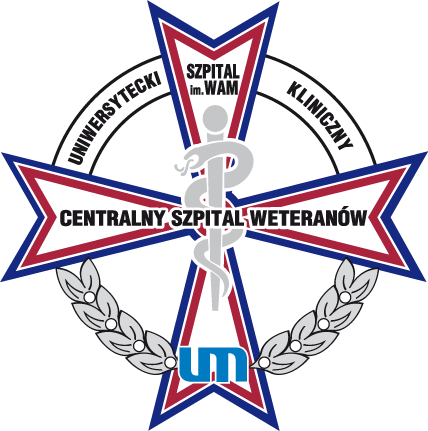 Samodzielny Publiczny Zakład Opieki Zdrowotnej
Uniwersytecki Szpital Klinicznyim. Wojskowej Akademii MedycznejUniwersytetu Medycznego w ŁodziCentralny Szpital Weteranówul. Żeromskiego 11390-549 Łódźwww.usk.umed.lodz.plul. Żeromskiego 11390-549 ŁódźREGON: 471208164NIP: 7272392503KRS: 0000016979BDO: 000025243Ilość miesięcyPunktacja36 miesięcy 20 pkt24 miesiące10 pkt12 miesięcy  0 pktNazwa i adres siedziby Wykonawcy albo imię i nazwisko, adres zamieszkania i adres siedziby WykonawcyOsoba uprawniona do kontaktu z Zamawiającym (imię, nazwisko, stanowisko)Nr telefonu, faksuRegonNIPBDOWojewództwoPowiatInternet: http://e-mailKRS (jeśli dotyczy)Biuletynie Zamówień Publicznych nr2023/BZP 00479653/01w dniu07.11.2023 r.Oceniane kryteriumPodać *Termin gwarancji – możliwości wyboru: 36 miesięcy lub 24 miesiące lub 12 miesięcy... miesięcyTermin płatności – (od dnia otrzymania przez Zamawiającego prawidłowo wystawionej faktury, na warunkach i zgodnie z postanowieniami wzoru umowy, po dostawie cząstkowej towaru, minimum 45 dni maksimum 60 dni)... dniz numerem rachunku bankowego (rozliczeniowego) wprowadzonego do wykazu podatników VAT tzw. biała lista – w przypadku podatników VAT *z numerem rachunku bankowego (rozliczeniowego) zgłoszonym przez Wykonawcę do Urzędu Skarbowego w związku z prowadzoną działalnością – w przypadku innych podatników *nr tel./faxe-mailnr tel./faxe-mailimię i nazwiskoe-mail/tel./faxnazwy Podwykonawców, jeżeli są już znani:DOTYCZY / NIE DOTYCZY*Dotyczy: Pakiet nr ……….. Pozycja nr ……………….Nazwa urządzenia / urządzeń: .....................................................................................................................……………………………………………………………………………………………………………………………Producent / firma: .......................................... Typ / model urządzenia: ........Rok produkcji: minimum 2023Dotyczy: Pakiet nr ……….. Pozycja nr ……………….Nazwa urządzenia / urządzeń: .....................................................................................................................……………………………………………………………………………………………………………………………Producent / firma: .......................................... Typ / model urządzenia: ........Rok produkcji: minimum 2023Dotyczy: Pakiet nr ……….. Pozycja nr ……………….Nazwa urządzenia / urządzeń: .....................................................................................................................……………………………………………………………………………………………………………………………Producent / firma: .......................................... Typ / model urządzenia: ........Rok produkcji: minimum 2023Dotyczy: Pakiet nr ……….. Pozycja nr ……………….Nazwa urządzenia / urządzeń: .....................................................................................................................……………………………………………………………………………………………………………………………Producent / firma: .......................................... Typ / model urządzenia: ........Rok produkcji: minimum 2023Warunki gwarancji i serwisu:Warunki gwarancji i serwisu:Warunki gwarancji i serwisu:Warunki gwarancji i serwisu:11Termin rozpoczęcia gwarancjiOd dnia dostawy i podpisania protokołu zdawczo-odbiorczego bez zastrzeżeń.22Okres gwarancji na cały Towar (gwarancja pełna bez limitu badań)Zgodnie z Formularzem oferty33Przedmiot gwarancji: cały dostarczony Towar.Gwarancja obejmuje także:- Przeglądy w okresie gwarancji zgodne z wymogami określonymi przez producenta w ramach ceny dostawy bez dodatkowego wezwania ze strony Zamawiającego (powiadomienie Zamawiającego z 5 dniowym wyprzedzeniem pod nr tel. 42 63-93-481 oraz j.kusmierczyk@skwam.lodz.pl)- Wymiany/naprawy uszkodzonych części-Dojazdy/przejazdy pracowników Wykonawcy- Robociznę- Wszystkie pozostałe koszty niezbędne do wykonania czynności gwarancyjnych.TAKOkres gwarancji ulega każdorazowemu przedłużeniu o czas przedłużającej się naprawy ponad terminy określone w umowieTAK44Czas reakcji „przyjęte zgłoszenie - podjęta naprawa”.* W terminie ….. godzin (maksymalnie 48 godziny w dni robocze) od otrzymania zawiadomienia telefonicznie lub faksem z wyłączeniem dni ustawowo wolnych od pracy.* W terminie ….. godzin (maksymalnie 72 godziny w dni robocze) od momentu dostarczenia towaru do siedziby serwisu (w okresie gwarancji przesyłką kurierska na koszt Wykonawcy) z wyłączeniem dni ustawowo wolnych od pracy.55Ilość przeglądów w ramach ceny dostawy w okresie gwarancji, zgodnie z zaleceniami producenta, wykonana bez wcześniejszego zlecenia Zamawiającego. Ilość przeglądów w roku …., w odstępach równomiernych66Przeglądy końcowe przed upływem końca gwarancji w ramach ceny dostawy.TAK88Możliwość zgłoszenia wad/awarii/błędów/usterek 24 h/dobę, z wyłączeniem dni ustawowo wolnych od pracy.TAK numer faks,……………, email ……………99Maksymalny czas usunięcia wad/awarii/błędów/usterek TowaruDo ……. dni roboczych (maksymalnie 5 dni w dni robocze bez sprowadzania części), do ……. dni roboczych (maksymalnie 14 dni w dni robocze z koniecznością sprowadzania części zamiennych) od momentu zgłoszenia wad/awarii/błędów/usterek, z wyłączeniem dni ustawowo wolnych od pracy.1010Możliwość wstawienia zastępczych części w przypadku wad/awarii/błędów/usterek > 1 dnia roboczego (tak/nie)* Tak - W przypadku wad/awarii/błędów/usterek trwającej powyżej ……. dni roboczych (maksymalnie 5 dni roboczych)* Nie1111Możliwość wstawienia zastępczego Towaru (tak/nie) * Tak - W przypadku wad/awarii/błędu/usterki trwającej powyżej ……. dni roboczych (maksymalnie 5 dni roboczych)* Nie1212Liczba napraw gwarancyjnych uprawniająca do wymiany podzespołu na nowy (z wyjątkiem uszkodzeń z winy Zamawiającego)………… (maksymalnie 3) naprawy1313Warunki wymiany Towaru - liczba napraw gwarancyjnych uprawniających do wymiany Towaru na nowy (z wyjątkiem uszkodzeń z winy Zamawiającego)Minimum 4 naprawy gwarancyjne uprawniające do wymiany Towaru na nowy1414Okres zagwarantowania dostępności odpłatnych części zamiennych od momentu końca gwarancji (w latach)…….. (minimum 8  minimum 5 lat) lat, licząc od momentu końca gwarancji Serwis gwarancyjny, lokalizacja:Serwis gwarancyjny, lokalizacja:Serwis gwarancyjny, lokalizacja:Serwis gwarancyjny, lokalizacja:Pełna nazwa serwisu: ...............................................................................................................Adres: ..........................................................................................................................................Telefon: ..................................................		Faks: ................................................................Pełna nazwa serwisu: ...............................................................................................................Adres: ..........................................................................................................................................Telefon: ..................................................		Faks: ................................................................Pełna nazwa serwisu: ...............................................................................................................Adres: ..........................................................................................................................................Telefon: ..................................................		Faks: ................................................................Pełna nazwa serwisu: ...............................................................................................................Adres: ..........................................................................................................................................Telefon: ..................................................		Faks: ................................................................15Przyczyny utraty prawa do gwarancjiPrzyczyny utraty prawa do gwarancji(podać)16Wykaz podmiotów upoważnionych przez wytwórcę lub autoryzowanego przedstawiciela do wykonywania czynności związanych z okresową konserwacją, obsługą serwisową, przeglądami, sprawdzaniem lub kontrolą bezpieczeństwaWykaz podmiotów upoważnionych przez wytwórcę lub autoryzowanego przedstawiciela do wykonywania czynności związanych z okresową konserwacją, obsługą serwisową, przeglądami, sprawdzaniem lub kontrolą bezpieczeństwa(podać)17Wykaz dostawców część zamiennych i zużywalnych oraz materiałów eksploatacyjnych niezbędnych do prawidłowego i bezpiecznego działania TowaruWykaz dostawców część zamiennych i zużywalnych oraz materiałów eksploatacyjnych niezbędnych do prawidłowego i bezpiecznego działania Towaru(podać)18Wykaz materiałów zużywalnych oraz materiałów eksploatacyjnych niezbędnych do prawidłowego i bezpiecznego działania TowaruWykaz materiałów zużywalnych oraz materiałów eksploatacyjnych niezbędnych do prawidłowego i bezpiecznego działania Towaru(podać)LpParametry techniczne Parametr wymagany/oczekiwany Potwierdzenie warunku 1Rok produkcji min. 2023TAK, PODAĆ2Sprzęt nowy fabrycznie, nierekondycjonowany,nie powystawowy, nieregenorowanyTAK, PODAĆ3Optyka cystoskopowa oparta na systemie soczewek wałeczkowych, kącie patrzenia 30°, średnicy 4 mm, długości 30 cm, autoklawowalna. Dedykowana do zabiegów endo-urologicznych, współpracująca z cystoskopami  i resektoskopami mono i biopolarnymi. Kompatybilna z posiadanymi przez Zamawiającego tj.  27050D,27040BO prod. STORZ. – 8 szt. TAK, PODAĆ4Dedykowany  kosz druciany do mycia, sterylizacji i przechowywania jednej optyki cystoskowpowej z uchwytem na adaptery przyłącza światłowodu, silikonowymi zapinkami, z pokrywą – 8 szt.TAK, PODAĆ5Optyka opatrzona słowną informacją potwierdzającą autoklawowalność oraz nadrukowanym kodem DATA MATRIX z zakodowanym min. numerem katalogowym i numerem seryjnym optyki, nazwę oddziału, termin gwarancji. Nadrukowane na obudowie optyki oznaczenie w postaci graficznej lub cyfrowej średnicy kompatybilnego światłowodu.TAK, PODAĆ6Zestaw startowy do zabiegów resektoskopii składający się z pętli tnącej monopolarnej, wdłużnej  do płaszczyzny w rozmiarze 24/26 Fr, 1 drut prowadzący, jednorazowa, sterylna opak 10 szt. – 1 op. Elektroda koagulacyjna monopolarna, kulka średnicy 3 mm, do płaszczyzny w rozmiarze 24/26 Fr, 1 drut prowadzący, jednorazowa, sterylna opak. 10 szt.- 1 op.Zestaw startowy dostarczony w całości jednorazowo wraz z pierwszym  zamówieniem optyk. TAK, PODAĆ7Dostarczenie oświadczenia/autoryzacji producenta  lub oświadczenie autoryzowanego przedstawiciela producenta o kompatybilności lub wskazanie w katalogu/instrukcji miejsca z informacją o kompatybilności potwierdzającej kompatybilność oferowanego asortymentu z posiadanym przez Zamawiającego.TAK, PODAĆ8Deklaracja zgodności UE dla sprzętu oraz oznakowanie CE.TAK. PODAĆLp.Wymagania sterylizacyjneParametr wymagany/oczekiwanyWpisać czy spełnia1.Wobec zaoferowanych wyrobów mogą być stosowane:
- mycie automatyczne w myjniach – dezynfektorach z dezynfekcją termiczną 90ºC, czas 5 min.TAK/NIE2.Wobec zaoferowanych wyrobów mogą być stosowane :
- dekontaminacja zgodnie z normą EN ISO 17664:2004 (wymagana możliwość sterylizacji parowej w sterylizatorach z frakcjonowaną próżnią w programach o parametrach: 134ºC; 5,5 minuty TAK/NIE3.Wobec zaoferowanych wyrobów może być stosowana dekontaminacja w tlenku etylenu w temp. 55◦C z wyjątkiem kontenerów sterylizacyjnychTAK/NIE4.Wobec zaoferowanych wyborów mogą być stosowane dekontaminacja w nadtlenku wodoru w temperaturze 55ºC TAK/NIELpParametry techniczne Parametr wymagany/oczekiwany Potwierdzenie warunku 1Rok produkcji min. 2023TAK, PODAĆ2Sprzęt nowy fabrycznie, nierekondycjonowany,nie powystawowy, nieregenorowanyTAK, PODAĆ3Optyka sinuskopowa, średnica 4 mm, kąt widzenia 30 stopni, dł. robocza endoskopu min 177 max 180mm.Optyka posiada soczewki ED kompatybilne z technologią 4K – 6 szt. Kompatybilne ze sprzętem posiadanym przez Zamawiającego tj.. Głowica kamery MAJ-554 prod. OlympusTAK, PODAĆKosz druciany do mycia, sterylizacji i przechowywania jednego sztywnego endoskopu z uchwytem na adaptery przyłącza światłowodu, silikonowymi zapinkami, z pokrywą, wymiary zewnętrzne (szer. x gł. x wys.) min. 290x60x50 mm, do sztywnych endoskopów o średnicy do 5 mm i długości roboczej 20 cm. - 6szt.TAK, PODAĆ4Optyka opatrzona słowną informacją potwierdzającą autoklawowalność oraz nadrukowanym kodem DATA MATRIX z zakodowanym min. numerem katalogowym i numerem seryjnym optyki, nazwę oddziału, termin gwarancji. Nadrukowane na obudowie optyki oznaczenie w postaci graficznej lub cyfrowej średnicy kompatybilnego światłowodu.TAK, PODAĆ5Dostarczenie oświadczenia/autoryzacji producenta  lub oświadczenie autoryzowanego przedstawiciela producenta o kompatybilności lub wskazanie w katalogu/instrukcji miejsca z informacją o kompatybilności potwierdzającej kompatybilność oferowanego asortymentu z posiadanym przez Zamawiającego.TAK, PODAĆ6Deklaracja zgodności UE dla sprzętu oraz oznakowanie CE.TAK. PODAĆLp.Wymagania sterylizacyjneParametr wymagany/oczekiwanyWpisać czy spełnia1.Wobec zaoferowanych wyrobów mogą być stosowane:
- mycie automatyczne w myjniach – dezynfektorach z dezynfekcją termiczną 90ºC, czas 5 min.TAK/NIE2.Wobec zaoferowanych wyrobów mogą być stosowane :
- dekontaminacja zgodnie z normą EN ISO 17664:2004 (wymagana możliwość sterylizacji parowej w sterylizatorach z frakcjonowaną próżnią w programach o parametrach: 134ºC; 5,5 minuty TAK/NIE3.Wobec zaoferowanych wyrobów może być stosowana dekontaminacja w tlenku etylenu w temp. 55◦C z wyjątkiem kontenerów sterylizacyjnychTAK/NIE4.Wobec zaoferowanych wyborów mogą być stosowane dekontaminacja w nadtlenku wodoru w temperaturze 55ºC TAK/NIEUmowa Nr 50/TP/ZP/D/2023 – WZÓRZawarta w dniu  .... w Łodzi pomiędzy:Nazwa WykonawcySiedzibaNIPwpisana do Krajowego Rejestru Sądowego prowadzonego przez Sąd Rejonowy dla /wpisać/,  /wpisać/ Wydział Krajowego Rejestru Sądowego pod numerem KRSREGONBDOKapitał zakładowybrutto (zł):brutto słownie:w tym wartość netto (zł):e-mailtel./faxe-mailtel./faximię i nazwiskoe-mail/tel./faxdniIlość miesięcy (zgodnie z ofertą Wykonawcy):Nazwa i adres PodwykonawcyWarunek udziału w postępowaniu spełniony poprzez zdolności innego podmiotu ( doświadczenie)Zakres przedmiotu Umowy podzlecony